No. 4	p. 59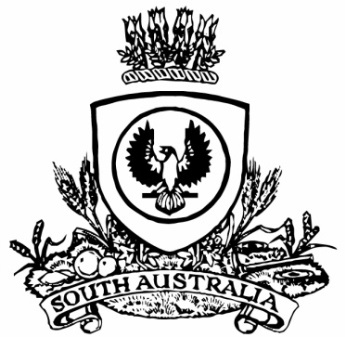 THE SOUTH AUSTRALIANGOVERNMENT GAZETTEPublished by AuthorityAdelaide, Thursday, 19 January 2023ContentsState Government InstrumentsDepartment for Infrastructure and TransportService SAAppointment of Government PrinterI designate Ms Margaret Anne Dowling, Director, Service SA employed by the Government of South Australia, to be the Government Printer, effective 23 January 2023. This role is in addition to the duties of Director, Service SA and no further remuneration is payable and no other benefit will be available to Ms Dowling in respect of the appointment or performance of the functions of Government Printer.The appointment will continue until Ms Dowling ceases to be employed by the State Government, unless revoked earlier.I revoke Mr Chris McArdle as the Government Printer, effective 23 January 2023.Dated: 13 January 2023Jon WhelanChief Executive, Department for Infrastructure and TransportFisheries Management (General) Regulations 2017Regulation 23A(1)Revocation of Determination for Taking of Bivalve Filter-Feeding Molluscs in Port Adelaide River EstuaryAs the delegate of the Minister for Primary Industries and Regional Development for the purposes of Regulation 23A of the Fisheries Management (General) Regulations 2017, I Benn Gramola, A/Executive Director of Fisheries and Aquaculture hereby revoke the determination allowing Dr Ryan Baring, Finders University and nominated agents to take bivalve molluscs in the Port Adelaide River Estuary dated 21 December 2022 and published in the Government Gazette dated 5 January 2023 being the first notice on page 24.Dated: 17 January 2023Benn GramolaA/Executive DirectorFisheries and AquacultureDelegate of the Minister for Primary Industries and Regional DevelopmentFisheries Management (General) Regulations 2017Regulation 23A(1)Determination—Taking of Bivalve Filter-Feeding Molluscs in Port Adelaide River EstuaryAs the delegate of the Minister for Primary Industries and Regional Development, I Benn Gramola, A/Executive Director of Fisheries and Aquaculture make the following determination for the purposes of Regulation 23A(1) of the Fisheries Management (General) Regulations 2017 regarding the taking of bivalve molluscs in the Port Adelaide River Estuary, unless this notice is otherwise varied or revoked:(1)	Dr Ryan Baring, Flinders University and nominated agents (Authorised employees of the Flinders University), and persons acting under supervision of authorised employees of Flinders University who are engaged in research activities under Ministerial exemption ME9903230 may collect bivalve filter-feeding molluscs from within the waters of the Port Adelaide River Estuary excluding the waters of aquatic reserves (unless otherwise authorised under the Fisheries Management Act 2007).(2)	The taking of bivalve filter feeding molluscs with the Port Adelaide River Estuary under this determination may only occur where it is consistent with the arrangements contained in Ministerial exemption ME9903230 during the period 22 December 2022 until 22 December 2023.(3)	All equipment used in collecting specimens must be appropriately decontaminated in accordance with the “AQUAVETPLAN Operational Procedures Manual—Decontamination”.(4)	Following the completion of any laboratory analysis required, all bivalve molluscs collected must be disposed of appropriately in accordance with AQUAVETPLAN Operational Procedures Manual—Disposal.(5)	Bivalve molluscs collected from within the Port Adelaide River Estuary must not be made available for human consumption.Dated: 17 January 2023Benn GramolaA/Executive DirectorFisheries and AquacultureDelegate of the Minister for Primary Industries and Regional DevelopmentFisheries Management Act 2007Section 115Revocation of Ministerial Exemption ME9903230Take notice that pursuant to Section 115 of the Fisheries Management Act 2007, ministerial exemption number ME9903230 provided to Dr Ryan Baring of Flinders University and his nominated agents dated 21 December 2022 and published in the Government Gazette on 5 January 2023, being the second notice on page 25 is hereby revoked.Dated: 17 January 2023Benn GramolaA/Executive DirectorFisheries and AquacultureDelegate of the Minister for Primary Industries and Regional DevelopmentFisheries Management Act 2007Section 115Revocation of Ministerial Exemption ME9903230Take notice that pursuant to Section 115 of the Fisheries Management Act 2007, I Benn Gramola, A/Executive Director Fisheries and Aquaculture, delegate of the Minister for Primary Industries and Regional Development, hereby exempt Dr Ryan Baring of Flinders University, Sturt Road, Bedford Park (the ‘exemption holder’) and his nominated agents, from Sections 70 and 71(2) of the Fisheries Management Act 2007 and Regulation 5(a) and Clauses 63(1) and (2), 74 and 113 of Schedule 6 of the Fisheries Management (General) Regulations 2017, but only insofar as the activities are within the waters specified in Schedule 1 and consistent with research activities specified in Schedule 2, using the gear specified in Schedule 3 (the ‘exempted activity’), subject to the conditions specified in Schedule 4, from 17 January 2023 until 22 December 2023, unless varied or revoked.Schedule 1•	The Port River Estuary, excluding waters of aquatic reserves (unless otherwise authorised under the Fisheries Management Act 2007), specifically:◦	Razorfish (Pinna bicolor) beds situated in the lower intertidal zone on section bank will be surveyed in the intertidal zone between 34°4618.2S 138°2852.3E and 34°4554.4S 138°2910.4E (GDA94).◦	Sampling of mangroves, oyster aggregation and unstructured control sites is to occur in the lower intertidal zone along the western side of Torrens Island between 34°4809.0S 138°3057.0E and 34°4542.8S 138°3059.9E (GDA94).Schedule 2Activities that are part of the Flinders University research project entitled ‘Response of fisheries to shellfish reefs in South Australia’.Schedule 3Schedule 41.	The exemption holder will be deemed responsible for the conduct of all persons conducting exempted activities under this notice. Any person conducting activities under this exemption must be provided with a copy of this notice, which they must have signed as an indication that they have read and understand the conditions under it.2.	Any species collected by the exemption holder are for scientific, education and research purposes only and must not be sold. Any specimens not required must be returned to the water immediately. 3.	The nominated agents of the exemption holder are the following staff of Flinders University:•	Brad Martin, Sturt Road, Bedford Park, SA 5042•	Charlie Huveneers, Sturt Road, Bedford Park, SA 5042•	Simon Reeves, Sturt Road, Bedford Park, SA 50424.	The exemption holder must not collect specimens for aquaculture research purposes pursuant to this notice.5.	Any protected species taken incidentally while undertaking the exempted activity must be returned immediately to the water as close as possible to the location where they were captured.6.	Noxious species captured during the exempted activity must be humanly destroyed and cannot be returned to the water.7.	Organisms collected pursuant to this notice must not be released into state waters if they have been kept apart from their natural habitat.8.	Any equipment used to collect and hold fish during the exempted activity must be decontaminated prior to and after undertaking the research activities in accordance with AQUAVETPLAN Operational Procedures Manual—Decontamination.9.	The exemption holder or nominated agent/s may only retain post-larval (adults/ juveniles) samples of the following species as part of the exempted activity:10.	At least 1 hour before conducting research under this exemption, the exemption holder or nominated agent must contact the Department of Primary Industries and Regions (PIRSA) Fishwatch on 1800 065 522 and answer a series of questions about the exempted activity. The caller will need to have a copy of this notice in their possession at the time of making the call and be able to provide information about the area and time of the exempted activity, the vehicles and/or boats involved, the number of permit holders undertaking the exempted activity and other related questions.11.	The exemption holder must provide a report in writing detailing the activities carried out pursuant to this notice to the Executive Director, Fisheries and Aquaculture (GPO Box 1625, Adelaide SA 5001) 10 days after each research trip is completed with the following details:◦	The date and location of sampling;◦	The gear used;◦	The number and description of all species collected;◦	Any interaction with protected species and marine mammals; and◦	Any other information or anything deemed relevant or of interest that is able to be volunteered.12.	While engaging in the exempted activity, the exemption holder or nominated agents must be in possession of a copy of this exemption. Such exemption must be produced to a PIRSA Fisheries Officer, if requested.13.	The exemption holders must not contravene or fail to comply with the Fisheries Management Act 2007, or any regulations made under the Act, except where specifically exempted by this notice.This notice does not purport to override the provisions or operation of any other Act including, but not limited to, the Adelaide Dolphin Sanctuary Act 2005 and the National Parks and Wildlife Act 1972. The exemption holder and his agents must comply with any relevant regulations permits, requirements and directions from the Department for Environment and Water when undertaking activities within a marine or national park.Dated: 17 January 2023Benn GramolaA/Executive DirectorFisheries and AquacultureDelegate of the Minister for Primary Industries and Regional DevelopmentFisheries Management Act 2007Section 115Revocation of Exemption Number ME9903238Take notice that pursuant to Section 115 of the Fisheries Management Act 2007, ministerial exemption number ME9903238 provided to Dr Peter Gill of the Blue Whale Study Inc. dated 5 January 2023 and published in the Government Gazette on 12 January 2023, being the second notice on page 42 is hereby revoked.Dated: 17 January 2023Benn GramolaA/Executive DirectorFisheries and AquacultureDelegate of the Minister for Primary Industries and Regional DevelopmentFisheries Management Act 2007Section 115Exemption Number ME9903238Take notice that pursuant to Section 115 of the Fisheries Management Act 2007, I Benn Gramola, Acting Executive Director Fisheries and Aquaculture, delegate of the Minister for Primary Industries and Regional Development, hereby exempt Dr Peter Gill of the Blue Whale Study Inc. of 25 Priestly Road, Tyrendarra VIC 3285 (the ‘exemption holder’) from Sections 71(1) and 71(2) of the Fisheries Management Act 2007 but only insofar as the exemption holder is permitted, in the areas specified in Schedule 1, to undertake the activities described in Schedule 2, subject to the conditions set out in Schedule 3, from 17 January 2023 until 31 December 2023, unless varied or revoked earlier.Schedule 1The exempted activity is permitted in all South Australian marine waters excluding aquatic reserves, the Adelaide Dolphin Sanctuary and sanctuary or restricted access zones of marine parks (unless otherwise authorised under the Marine Parks Act 2007).Schedule 2The taking of tissue biopsies and attachment of satellite and suction-cup dive-logger tags to:•	25 Blue whales (Balaenoptera musculus)•	5 Fin Whales (Balaenoptera physalus)•	5 Sei Whales (Balaenoptera borealis)•	5 Sperm Whales (Physeter macrocephalus)•	25 Humpback Whales (Megaptera novaeangliae)•	20 Common Dolphins (Delphinus)•	20 Bottlenose Dolphins (Tursiops)•	20 Dusky Dolphins (Lagenorhynchus obscurus)Schedule 31.	The specimens collected by the exemption holder are for scientific and research purposes only and must not be sold.2.	The exemption holder must take all reasonable steps to minimise the extent of injury, damage or harm to cetaceans when undertaking the research activity.3.	Before undertaking the exempted activity pursuant to this notice, the exemption holder must contact the Department of Primary Industries and Regions (PIRSA) FISHWATCH on 1800 065 522 and answer a series of questions about the exempted activity. The exemption holder will need to have a copy of the exemption at the time of making the call and be able to provide information about the area and time of the exempted activity, the vehicles and/or boats involved and other related questions.4.	The exemption holder must provide a report in writing detailing the outcomes of the research and collection of tissue biopsies pursuant to this notice to the Executive Director, Fisheries and Aquaculture (GPO Box 1625, Adelaide SA 5001) within 30 days of the final collection (the exempted activity) with the following details:•	the date, time and location of sampling; and•	any other information deemed relevant or of interest that is able to be volunteered.5.	While engaging in the exempted activity, the exemption holder must be in possession of a copy of this notice and the notice must be produced to a Fisheries Officer, if requested.6.	The exemption holder must not contravene or fail to comply with the Fisheries Management Act 2007 or any regulations made under that Act, except where specifically exempted by this notice.This notice does not purport to override the provisions or operation of any other Act including but not limited to the Marine Parks Act 2007.Dated: 17 January 2023Benn GramolaA/Executive DirectorFisheries and AquacultureDelegate of the Minister for Primary Industries and Regional DevelopmentGeographical Names Act 1991Notice to Assign a Name to a BridgeNotice is hereby given that, pursuant to Section 11B(1)(a) of the Geographical Names Act 1991, I, the Honourable Nick Champion MP, Minister for Planning, Minister of the Crown to whom the administration of the Geographical Names Act 1991 is committed, do hereby:•	Assign the name KARRARENDI YERTA to the new Torrens Road Bridge as part of the Ovingham Level Crossing Project.This notice is to take effect immediately upon its publication in the Government Gazette.A copy of the location maps for this naming proposal can be viewed at:•	the Office of the Surveyor-General, 83 Pirie Street, Adelaide•	www.sa.gov.au/placenameproposalsDated: 11 January 2023Hon Nick Champion MPMinister For PlanningGEOGRAPHICAL NAMES ACT 1991Notice to Assign a Name to a FeatureNotice is hereby given that, pursuant to Section 11B(1)(a) of the Geographical Names Act 1991, I, the Honourable Nick Champion MP, Minister for Planning, Minister of the Crown to whom the administration of the Geographical Names Act 1991 is committed, do hereby:•	Assign the name KALDOWINYERI YARLUKI to the new Granite Island Causeway at Victor Harbor.This notice is to take effect immediately upon its publication in the Government Gazette.A copy of the location maps for this naming proposal can be viewed at:•	the Office of the Surveyor-General, 83 Pirie Street, Adelaide•	www.sa.gov.au/placenameproposalsDated: 12 January 2023Hon Nick Champion MPMinister For PlanningHealth Care Act 2008Section 64Declaration of Authorised Quality Improvement and Research Activity and Authorised Person—
Notice by the MinisterTake notice that I, Christopher James Picton, Minister for Health and Wellbeing, pursuant to Sections 64(1)(a)(ii) and (b)(ii) do hereby:DECLARE the Activities described in the Schedule to this declaration (the Activities) to be authorised quality improvement activities to which Part 7 of the Act applies, andDECLARE the Person or group of Persons (including a group formed as a committee) described in the Schedule to this declaration (the Persons) to be an authorised entity for the purposes of carrying out the authorised quality improvement activities to which Part 7 of the Act applies,being satisfied that:(a)	the performance of the activities within the ambit of the declaration and the functions or activities of the person or group of persons within the ambit of the declaration, would be facilitated by the making of the declaration; and(b)	that the making of the declaration is in the public interest.Dated: 6 January 2022Christopher James PictonMinister for Health and WellbeingScheduleDeclaration of Authorised Quality Improvement Activity and Authorised Person under Section 64Housing Improvement Act 2016Rent Control RevocationsWhereas the Minister for Human Services Delegate is satisfied that each of the houses described hereunder has ceased to be unsafe or unsuitable for human habitation for the purposes of the Housing Improvement Act 2016, notice is hereby given that, in exercise of the powers conferred by the said Act, the Minister for Human Services Delegate does hereby revoke the said Rent Control in respect of each property.Dated: 19 January 2023Craig ThompsonHousing Regulator and RegistrarHousing Safety Authority, SAHA(Delegate of Minister for Human Services)Justices of the Peace Act 2005Section 4Notice of Appointment of Justices of the Peace for South Australia 
by the Commissioner for Consumer AffairsI, Dini Soulio, Commissioner for Consumer Affairs, delegate of the Attorney-General, pursuant to Section 4 of the Justices of the Peace Act 2005, do hereby appoint the people listed as Justices of the Peace for South Australia as set out below:For a period of ten years for a term commencing on 31 January 2023 and expiring on 30 January 2033:Martin Bruce THOMPSONGregory Philip THOMASNinette Valerie STRAWBRIDGESusan Mary SPRIGGSLesley Mary SMITHJohn Floyd ROBINSONJoanne Maree NUNANMeredith Alice NEWMANMoira Joan MELIACarolyn Ann MEEKaren Leslie MAIDMENT-LONGBOTTOMChristina Margaret KINGHORNAnne Elizabeth JAENSCHRobert Leslie HENNIGIan Douglas HELMOREGregory Arthur HAYESBrenton John HANDDavid Ian HAMILTONHari Chand GOYALAndrew Michael GLEESONImelda T GALMESANeil James FINLAYMatteo CORSOPaul Martin CLISBYRaffaele CALABRESEDated: 16 January 2023Dini SoulioCommissioner for Consumer AffairsDelegate of the Attorney-GeneralMental Health Act 2009Authorised Community Mental Health FacilityNotice is hearby given in accordance with Section 97A of the Mental Health Act 2009, that the Chief Psychiatrist has revoked the determination published in the Government Gazette on 27 June 2017 (No. 41) that the Southern Intermediate Care Centre, Noarlunga Health Services, Jackson Place, Noarlunga Centre SA 5168 is an Authorised Community Mental Health Facility. The revocation commences on 16 January 2023.Dated: 11 January 2023Mel TurnerActing Chief PsychiatristPlanning, Development and Infrastructure Act 2016Section 76Amendment to the Planning and Design CodePreambleIt is necessary to amend the Planning and Design Code (the Code) in operation at 22 December 2022 (Version 2022.24) in order to make changes of form relating to the Code’s spatial layers and their relationship with land parcels. NOTE: There are no changes to the application of zone, subzone or overlay boundaries and their relationship with affected parcels or the intent of policy application as a result of this amendment.1.	Pursuant to Section 76 of the Planning, Development and Infrastructure Act 2016 (the Act), I hereby amend the Code in order to make changes of form (without altering the effect of underlying policy), correct errors and make operational amendments as follows:a.	Undertake minor alterations to the geometry of the spatial layers and data in the Code to maintain the current relationship between the parcel boundaries and Code data as a result of the following:i.	New plans of division deposited in the Land Titles Office between 14 December 2022 and 10 January 2023 affecting the following spatial and data layers in the Code:A.	Zones and subzonesB.	Technical and Numeric Variations•	Building Heights (Levels)•	Building Heights (Metres)•	Concept Plan•	Interface Height•	Minimum Primary Street Setback•	Minimum Side Boundary Setback•	Future Local Road Widening Setback•	Minimum Frontage•	Minimum Site Area•	Site CoverageC.	Overlays•	Affordable Housing•	Character Area•	Design•	Future Local Road Widening•	Future Road Widening•	Hazards (Bushfire—High Risk)•	Hazards (Bushfire—Medium Risk)•	Hazards (Bushfire—General Risk)•	Hazards (Bushfire—Urban Interface)•	Hazards (Bushfire—Regional)•	Hazards (Bushfire—Outback)•	Heritage Adjacency•	Historic Area•	Local Heritage Place•	Noise and Air Emissions•	State Heritage Place•	Stormwater Management•	Urban Tree Canopyii.	Improved spatial data for existing land parcels in the following locations (as described in Column A) that affect data layers in the Code (as shown in Column B):b.	In Part 13 of the Code—Table of Amendments, update the publication date, Code version number, amendment type and summary of amendments within the ‘Table of Planning and Design Code Amendments’ to reflect the amendments to the Code as described in this Notice.2.	Pursuant to Section 76(5)(a) of the Act, I further specify that the amendments to the Code as described in this Notice will take effect upon the date those amendments are published on the SA planning portal.Dated: 13 January 2023Greg Van GaansDirector, Land and Built Environment,Department for Trade and InvestmentDelegate of the Minister for PlanningPlanning, Development and Infrastructure Act 2016Section 78Amendment to the Planning and Design CodePreambleIt is necessary to amend the Planning and Design Code (the Code) in operation at 19 January 2023 (Version 2023.1) in the interests of the orderly and proper development of an area of the State, and in order to counter applications for undesirable development within the area affected by the City of West Torrens—Glandore Character Area Protection Code Amendment (the Amendment).1.	Pursuant to Section 78 of the Planning, Development and Infrastructure Act 2016 (the Act), I hereby declare that the Amendment will come into operation on an interim basis on the day it is published on the SA planning portal.Dated: 16 January 2023Hon Nick Champion MPMinister for PlanningRadiation Protection and Control Act 2021South AustraliaRadiation Protection and Control (Fees) Notice 2023under the Radiation Protection and Control Act 20211—Short titleThis notice may be cited as the Radiation Protection and Control (Fees) Notice 2023.Note—This is a fee notice made in accordance with the Legislation (Fees) Act 2019.2—CommencementThis notice has effect on 11 February 2023.3—InterpretationIn this notice, unless the contrary intention appears—Act means the Radiation Protection and Control Act 2021.4—FeesThe fees set out in Schedule 1 are prescribed for the purposes of the Act.Schedule 1—Fees1—Activities requiring a radiation management licencea.	Testing for developmental purposes (section 18 of the Act)b.	Mining or mineral processing (section 19 of the Act)c.	Construction, establishment, control of radiation facility (section 20 of the Act)d.	Transport of radioactive materials (section 21 of the Act)e.	Possession of radiation source (Section 22 of the Act)2—Activities requiring a radiation use licencea.	Use or handling of radioactive materials (Section 23 of the Act)b.	Operation of radiation apparatus (Section 24 of the Act)3—Premises and radiation apparatus and sources requiring registrationa.	Premises in which unsealed radioactive materials are handled or kept 
(Section 26 of the Act)b.	Sealed radioactive sources (Section 27 of the Act)c.	Radiation apparatus (Section 28 of the Act)4—Accreditation of third-party service providers (Section 31 of the Act)5—Miscellaneous feesMade by the Minister for Climate, Environment and WaterOn 19 January 2023Road Traffic Act 1961Authorisation to Operate Breath Analysing InstrumentsI, Grant Stevens, Commissioner of Police, do hereby notify that on and from 28 December 2022, the following persons were authorised by the Commissioner of Police to operate breath analysing instruments as defined in and for the purposes of the:•	Road Traffic Act 1961;•	Harbors and Navigation Act 1993;•	Security and Investigation Industry Act 1995; and•	Rail Safety National Law (South Australia) Act 2012.Dated: 19 January 2023Grant StevensCommissioner of PoliceReference: 2022-0180Roads (Opening and Closing) Act 1991Section 34CRoad Closure—Portion of Vesta Drive, Hindmarsh IslandNotice is hereby given pursuant to the Roads (Opening and Closing) Act 1991, that the Minister for Planning proposes to make a Road Process Order to close and merge with the adjoining property portion of Vesta Drive, Hindmarsh Island, situated adjoining the Allotment comprising Pieces 2043, 2044 and 2045 in Deposited Plan 130862, Hundred of Nangkita, more particularly delineated and lettered ‘A’ and ‘B’ on Preliminary Plan 23/0001.A copy of the plan and a statement of persons affected are available for public inspection at the Office of the Surveyor-General at 83 Pirie Street, Adelaide during normal office hours. The Preliminary Plan can also be viewed at http://www.sa.gov.au/roadsactproposals.Any application for easement or objection must set out the full name, address and details of the submission and must be fully supported by reasons. The application for easement or objection must be made in writing to the Surveyor General at PO Box 1815, ADELAIDE SA 5001 or DTI.RoadOpeningClosing@sa.gov.au WITHIN 28 DAYS OF THIS NOTICE. The Minister for Planning will consider all submissions when determining the outcome of the proposal.Dated: 19 January 2023B. J. SlapeSurveyor-General2023/00559/01Local Government InstrumentsCity of Charles SturtLocal Government Act 1999 (SA)Declaration to Convert Private Road into a Public RoadNotice is hereby given, pursuant to Section 210(1) of the Local Government Act 1999 that the City of Charles Sturt resolved at the council meeting held on 25 July 2022, that the private road identified as Allotment 2 in Filed Plan 27210, known as Second Street, Bowden is hereby declared a public road.Dated: 18 January 2023Paul SuttonChief Executive OfficerCity of Charles SturtLocal Government Act 1999Proposal for Community Land Management Plan—Spad Street ReserveNotice is hereby given pursuant to Section 197 of the Local Government Act 1999, and in accordance with Council’s public consultation policy, that the Council is undertaking a public consultation process to consider a management plan for adoption following land purchases at Spad Street, Albert Park for the purposes of a Recreation Reserve (CT V5861 F817 and 818, CT V6277 F823 and 824).The draft amended Community Land Management Plans can be viewed in person at Council’s Civic Centre, 72 Woodville Road, Woodville between 8.30am and 5pm weekdays or by visiting Council’s website www.yoursaycharlessturt.com.au.Consultation commences on Thursday, 19 January 2023 and concludes at 5pm on Friday, 17 February 2023.Dated: 19 January 2023Paul SuttonChief Executive OfficerCity of SalisburyLocal Government Act 1999Revocation of Community Land ClassificationPursuant to Section 194(2)(b) of the Local Government Act 1999, The City of Salisbury proposes to revoke the Community Land classification from a portion of Community Land.The City of Salisbury is the registered owner of the land described as Correena Avenue Reserve, Allotment 87 in Deposited Plan 10869, described in Certificate of Title Volume 5552 Folio 449. A portion measuring approximately 2014.92m2 is required to be revoked of its Community Land Classification for the purpose of declaring Correena Avenue Reserve, Correena Avenue, Paralowie as road.A copy of the plans detailing the proposals and location are available for public inspection at Council’s Community Hub at 34 Church Street, Salisbury.Any objection to the proposal must set out the full name and address of the person making the objection and must be fully supported by reasons.Any submissions must be made in writing prior to the Thursday, 16 February 2023 to the Council at PO Box 8, Salisbury SA 5108.Where submissions are made Council will give notification of a meeting to deal with the matter.Enquiries to be directed to Emma Robinson on (08) 8406 8216 or by email to erobinson@salisbury.sa.gov.au.Dated: 19 January 2023John HarryChief Executive OfficerCity of SalisburyLocal Government Act 1999Revocation of Community Land ClassificationPursuant to Section 194(2)(b) of the Local Government Act 1999, The City of Salisbury proposes to revoke the Community Land classification from a portion of Community Land.The City of Salisbury is the registered owner of the land described as Prettejohn Gully, Para Hills. Allotment 93 in Deposited Plan 14380, described in Certificate of Title Volume 5539 Folio 283. A portion measuring approximately 77.17m2 is required to be to be revoked of its Community Land Classification for the purpose of selling and amalgamating this portion of land into 13 Glenarbon Court, Para Hills.A copy of the plans detailing the proposals and location are available for public inspection at Council’s Community Hub at 34 Church Street, Salisbury.Any objection to the proposal must set out the full name and address of the person making the objection and must be fully supported by reasons.Any submissions must be made in writing prior to the Thursday, 16 February 2023 to the Council at PO Box 8, Salisbury SA 5108.Where submissions are made Council will give notification of a meeting to deal with the matter.Enquiries to be directed to Emma Robinson on (08) 8406 8216 or by email to erobinson@salisbury.sa.gov.auDated: 19 January 2023John HarryChief Executive OfficerDistrict Council of Orroroo CarrietonRoads (Opening and Closing) Act 1991Roads Opening and Closing—OrrorooNotice is hereby given, pursuant to Section 10 of the Roads (Opening and Closing) Act 1991, that the District Council of Orroroo Carrieton proposes to make a Road Process Order to:1.	Open as road portion of Sections 348, 431, 337 and 347 Hundred of Walloway more particularly delineated and numbered ‘1’, ‘2’, ‘3’ and ‘4’ respectively on Preliminary Plan 22/0007.2.	Close, vest in the Crown and add to portion of Section 348 Hundred of Walloway which land is dedicated under the Crown Land Management Act 2009 for Parkland Purposes the portion of the public road adjoining Section 348 Hundred of Walloway, more particularly delineated and lettered ‘A’ on Preliminary Plan 22/0007.The Preliminary Plan and Statement of Persons Affected are available for public inspection at the office of the Council at 17 Second Street, Orroroo and the Adelaide Office of the Surveyor-General during normal office hours. The Preliminary Plan can also be viewed at www.sa.gov.au/roadsactproposals.Any application for easement or objection must set out the full name, address and details of the submission and must be fully supported by reasons. The application for easement or objection must be made in writing to the Council at PO Box 3, Orroroo SA 5431 WITHIN 28 DAYS OF THIS NOTICE and a copy must be forwarded to the Surveyor-General at GPO Box 1815, Adelaide 5001. Where a submission is made, the Council will give notification of a meeting at which the matter will be considered.Dated: 19 January 2023Paul SimpsonChief Executive OfficerPublic NoticesTrustee Act 1936Public TrusteeEstates of Deceased PersonsIn the matter of the estates of the undermentioned deceased persons:AITCHISON John late of 22 Harrow Terrace Kingswood Retired farmer who died 25 September 2022BOWDEN Marguerite Iris late of 11 Mawson Road Salisbury Retired Machinist who died 3 August 2022CHAPMAN Christine late of 91 Diagonal Road Somerton Park Retired Accountant who died 9 October 2022CUZAK Mana Angus Hildegard also known as Hilda Mary Cuzak late of 20-36 Gardenia Drive Parafield Gardens of no occupation who died 18 April 2022FOLLA Sergio Mario late of 50 Kesters Road Para Hills West Retired Fitter & Turner who died 2 April 2021FRANSEN Philomene Hortense late of 21 Foster Street Parkside of no occupation who died 6 April 2022HENWOOD Jean late of 156 Main North Road Prospect Retired Florist who died 21 August 2022HUNT John late of 170 Oaklands Road Glengowrie Retired Public Servant who died 18 July 2022JOYCE Mary Frances late of 22 Harrow Terrace Kingswood of no occupation who died 30 July 2022KIRCHER Werner Konrad late of 95 Awoonga Road Hope Valley Retired Roof Plumber who died 5 July 2022MALCOLM late of Eileen 10 Morton Road Christie Downs who died 12 April 2022McALISTER Margaret Helen late of 18 Sharpie Crescent Grange of no occupation who died 15 June 2022McLAUGHLIN Joseph Andrew late of 106-112 Florence Street Port Pirie Retired Crane Driver who died 3 August 2022NICOL Maxwell Joseph late of 15 Seaview Road Lynton Retired Draftsman who died 8 November 2022PANAGIOTIDIS Christos late of 15 Halmon Avenue Everard Park Retired Welder who died 25 August 2022SUMMERS Margaret Susan also known as Margaret-Anne Susan Summers late of 200 Morphett Road Glengowrie of no occupation who died 29 September 2021TURNER Lorna Ellesmere late of 55 Simpson Road Port Pirie South Retired Foster Carer who died 6 June 2022WARRICK Jean Vivienne late of 8 Cochrane Avenue Reynella Retired Technical Assistant who died 13 June 2022WELLBY Peggy Maxine late of 470 Churchill Road Kilburn Retired Primary School Teacher who died 23 July 2022Notice is hereby given pursuant to the Trustee Act 1936, the Inheritance (Family Provision) Act 1972 and the Family Relationships Act 1975 that all creditors, beneficiaries, and other persons having claims against the said estates are required to send, in writing, to the office of Public Trustee at GPO Box 1338, Adelaide 5001, full particulars and proof of such claims, on or before the 17 February 2023 otherwise they will be excluded from the distribution of the said estate; and notice is also hereby given that all persons indebted to the said estates are required to pay the amount of their debts to the Public Trustee or proceedings will be taken for the recovery thereof; and all persons having any property belonging to the said estates are forthwith to deliver same to the Public Trustee.Dated: 19 January 2023N. S. RantanenPublic TrusteeUnclaimed Moneys Act 1891Discovery Park TKO Aspen Parks Prop FundRegister of Unclaimed Moneys held for the year ended 2015Unclaimed Moneys Act 1891Discovery Park TKO Aspen Parks Prop FundRegister of Unclaimed Moneys held for the year ended 2016Unclaimed Money Act 2021Elders limitedRegister of Unclaimed Money held for the year ended 2015Unclaimed Money Act 2021Elders Rural Services Australia Pty LtdRegister of Unclaimed Money held for the year ended 2015Unclaimed Money Act 2021Elders Rural Services Australia Pty LtdRegister of Unclaimed Money held for the year ended 2016Unclaimed Money Act 2021Harvey Norman Mount GambierRegister of Unclaimed Money held for the years 2010-2016Unclaimed Money Act 2021The University of AdelaideRegister of Unclaimed Money held for the years 2015-2016Notice SubmissionThe South Australian Government Gazette is published each Thursday afternoon.Notices must be emailed by 4 p.m. Tuesday, the week of publication.Submissions are formatted per the gazette style and a proof will be supplied prior to publication, along with a quote if applicable. Please allow one day for processing notices.Alterations to the proof must be returned by 4 p.m. Wednesday.Gazette notices must be submitted as Word files, in the following format:	Title—the governing legislation	Subtitle—a summary of the notice content	Body—structured text, which can include numbered lists, tables, and images	Date—day, month, and year of authorisation	Signature block—name, role, and department/organisation authorising the noticePlease provide the following information in your email:	Date of intended publication	Contact details of the person responsible for the notice content	Name and organisation to be charged for the publication—Local Council and Public notices only	Purchase order, if required—Local Council and Public notices onlyEmail:	governmentgazettesa@sa.gov.auPhone:	(08) 7109 7760Website:	www.governmentgazette.sa.gov.auAll instruments appearing in this gazette are to be considered official, and obeyed as suchPrinted and published weekly by authority of C. McArdle, Government Printer, South Australia$8.15 per issue (plus postage), $411.00 per annual subscription—GST inclusiveOnline publications: www.governmentgazette.sa.gov.auEquipment TypeQuantityDimensionsQuadrats—benthic invertebrates2-3 quadrats for 56 samples40cm width x 65cm length x 5cm heightFyke nets—mobile nekton6 nets for 36 samples0.4m diameter opening, 4m total length, mesh size 1mm² with 2m x 1.2m wingsHand nets1-2 nets for 180 samples30cm diameter x 1mm mesh 5m haulsPVC Corer—infauna1 corer for 72 samples86.6cm² x 20cm depth PVC corerPaint Scraper—epibionts2-3 scrapers used for 72 samplesgeneric paint scraper (2cm-10cm width)•	Unknown scorpion fishes, Scorpaenoidei spp•	Unknown gobies, Gobiiformes spp•	Unknown blennies, Blenniiformes spp•	Unknown silversides, Atheriniformes spp•	Estuarine worms, Polychaeta spp•	Mediterranean fan worm, Sabella spallanzanii•	Southern Bobtail, Euprymna tasmanica•	Lesser Blue-ringed Octopus, Hapalochlaena maculosa•	Southern Pygmy Squid, Xipholeptos notoides•	Striped barnacle, Amphibalanus amphitrite•	Amphipods, Amphipoda spp•	Little Shore Crab, Brachynotus spinosus•	European Green Crab, Carcinus maenas•	estuarine crabs, Decapoda spp•	Haswell’s Crab, Helograpsus haswellianus•	Chameleon Goby, Tridentiger trigonocephalus•	Southern Ribbed Top Snail, Austrocochlea constricta•	Striped-mouth Conniwink, Bembicium nanum•	Wavy Top, Diloma concameratum•	estuarine snails, Hypsogastropoda spp•	Elongate Chiton, Ischnochiton elongatus•	Pacific Oyster, Magallana gigas•	Australian Black Nerite, Nerita atramentosa•	Razorfish, Pinna bicolor•	Cockles spp, Tapetinae spp•	Yellowfin Goby, Acanthogobius flavimanus•	Black Bream, Acanthopagrus butcheri•	Shaw’s Cowfish, Aracana aurita•	Ornate Cowfish, Aracana ornata•	Bridled Goby, Arenigobius bifrenatus•	Sand Crab, Ovalipes australiensis•	Australian Blue Swimmer Crab, Portunus armatus•	Priess’ Sand Star, Astropecten preissi•	Brittle Stars, Ophiuroidea spp•	Common Biscuit Star, Tosia australis•	Crested Oystergoby, Cryptocentroides gobioides•	Yellowspotted Sandgoby, Favonigobius punctatus•	Estuary Cobbler, Cnidoglanis macrocephalus•	Southern Longfin Goby, Favonigobius lateralis•	zebrafish, Girella zebra•	South Australian Cobbler, Gymnapistes marmoratus•	Blackthroat Threefin, Helcogramma decurrens•	Western Striped Grunted, Helotes octolineatus•	Southern Garfish, hyporhamphus melanochir•	Western Jumping Blenny, Lepidoblennius marmoratus•	Sea Mullet, Mugil cephalus•	Southern Eagle Ray, Myliobatis tenuicadautus•	Little Weed Whiting, Neoodax balteatus•	Twinbar Goby, Nesogobius greeni•	Oyster Blenny, Omobranchus anolius•	Tasmanian Blenny, Parablennius tasmanianus•	Wavy Grubfish, Parapercis haackei•	Longsnout Boarfish, Pentaceropsis recurvirostris•	Southern bluespotted flathead, Platycephalus speculator•	Mulloway, Argyrosomus japonicus•	Australian Herring, Arripis georgiana•	Western Australian Salmon, Arripis truttacea•	Smallmouth Hardyhead, Atherinosoma microstoma•	Krefft’s Frillgoby, Bathygobius krefftii•	Sculptured Goby, Callogobius mucosus•	Australasian Snapper, Chrysophrys auratus•	Congolli, Pseudaphritis urvillii•	Magpie Perch, Pseudogoniistius nigripes•	Greenback Flounder, Rhombosolea tapirina•	Rough Leatherjacket, Scobinichthys granulatus•	Longfinned Worm Eel, Scolecenchelys breviceps•	Sweep, Scorpididae spp•	King George Whiting, Sillaginodes punctatus•	Snook, Sphyraena novaehollandiae•	Pipefish, syngnathidae spp•	Moonlighter, Tilodon sexfasciatus•	Weeping Toadfish, Torquigener pleurogramma•	Yellowtail Scad, Trachurus novaezelandiae•	Southern Fiddler Ray, Trygonorrhina dumerilii•	Bluespotted Goatfish, Upeneichthys vlamingii•	Australian long-nosed pipefish, Vanacampus poecilolaemus•	Southern Calamari Squid, Sepioteuthis australisActivityPerson or Group of PersonsSouth Australian Audit of Surgical Mortality for Quality ImprovementSouth Australian Audit of Surgical Mortality Management CommitteeAddress of PremisesAllotment SectionCertificate of Title 
Volume/Folio45 Mellor Road, Glanville SA 5015Allotment 158 Filed Plan 3144 Hundred of Port AdelaideCT5852/862Unit 4, 4-8 Thames Crescent, 
Salisbury East SA 5109Lot 4 Primary Community Strata Plan 27261 Hundred of YatalaCT6093/20512 Curb Street, Saddleworth SA 5413Allotment 11 Deposited Plan 6477 Hundred of SaddleworthCT 5526/67Location (Column A)Layers (Column B)Keyneton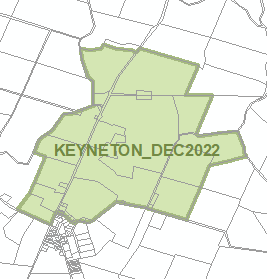 ZonesTechnical and Numeric Variations-	Minimum Dwelling Allotment Size-	Minimum Site AreaOverlays-	Character Preservation District-	Dwelling Excision-	Hazards (Bushfire—Medium Risk)-	Hazards (Bushfire—General Risk)-	Limited Land Division -	Urban Transport RoutesD31040—Devlins Pound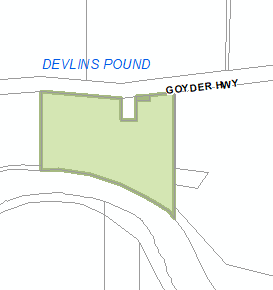 Technical and Numeric Variations-	Minimum Dwelling Allotment Size-	Minimum Site AreaOverlays-	Key Outback and Rural RoutesApplication fee$4,020.00Annual fee:	operations for the mining or processing of radioactive ores not involving in situ leaching$37,518.00Annual fee:	operations for the mining or processing of radioactive ores involving 
in situ leaching$37,518.00Annual fee:	mineral sands operations$4,020.00Annual fee:	mineral processing where a radioactive substance is generated as a 
by-product$4,020.00Application fee$12,058.00Annual fee:	operations for the mining or processing of radioactive ores involving in situ leaching$325,484.00Annual fee:	operations for the mining or processing of radioactive ores (other than activities involving in situ leaching) with capacity to extract or process up to 5 megatonnes of radioactive ore per year$397,206.00Annual fee:	operations for the mining or processing of radioactive ores (other than activities involving in situ leaching) with capacity to extract or process up to 5 megatonnes of radioactive ore per year$794,404.00Annual fee:	operations for the mining or processing of radioactive ores (other than activities involving in situ leaching) with capacity to extract or process more than 15 megatonnes of radioactive ore per year$1,057,446.00Annual fee:	mineral sands operations$30,814.00Annual fee:	mineral processing where a radioactive substance is generated as a by-product$12,058.00Application fee:	facility containing unsealed radioactive substances resulting from past activities$2,319.00Annual fee:	facility containing unsealed radioactive substances resulting from past activities$9,284.00Application fee:	facility used for the storage or handling of radioactive substances$1,549.00Annual fee:	facility used for the storage or handling of radioactive substances$4,642.00Application fee:	pilot plant for developmental testing operations involving or in relation to mining or mineral processing where—(a)	the radioactive substances are not subjected to a process of chemical treatment and the amount of radioactive substance processed is less than 10 tonnes of ore per calendar month; or(b)	the radioactive substances are subjected to a process of chemical treatment, including leaching, dissolution, solvent extraction or ion exchange and the amount of radioactive substance involved in the operation is less than 10 tonnes of ore per year$1,549.00Annual fee:	pilot plant for developmental testing operations involving or in relation to mining or mineral processing where—(a)	the radioactive substances are not subjected to a process of chemical treatment and the amount of radioactive substance processed is less than 10 tonnes of ore per calendar month; or$4,642.00(b)	the radioactive substances are subjected to a process of chemical treatment, including leaching, dissolution, solvent extraction or ion exchange and the amount of radioactive substance involved in the operation is less than 10 tonnes of ore per yearApplication fee:	a facility containing a particle accelerator that has, or is capable of having, a beam energy greater than 1 megaelectron volts or is capable of producing neutrons-$30,027.00Annual fee:	a facility containing a particle accelerator that has, or is capable of having, a beam energy greater than 1 megaelectron volts or is capable of producing neutrons$10,009.00Application fee:	facility used for the production, processing, use, storage, management and disposal of unsealed sources of radioactive substances of activity greater than 10⁶ times the exempt activity$25,022.00Annual fee:	facility used for the production, processing, use, storage, management and disposal of unsealed sources of radioactive substances of activity greater than 10⁶ times the exempt activity$10,009.00Application fee:	for a licence to transport security enhanced radioactive sources$2,214.00Annual fee:	for a licence to transport security enhanced radioactive sources$513.00Application fee:	for a licence to transport of non-security enhanced radioactive sources$1,191.00Annual fee:	for a licence to transport of non-security enhanced radioactive sources$326.00Application fee:	for up to 5 apparatus or sealed radioactive sources or up to 2 premises$420.00Annual fee:	for up to 5 apparatus or sealed radioactive sources or up to 2 premises$138.00Application fee:	for 6 to 10 apparatus or sealed radioactive sources or 3 to 5 premises$1,191.00Annual fee:	for 6 to 10 apparatus or sealed radioactive sources or 3 to 5 premises$326.00Application fee:	for more than 10 apparatus or sealed radioactive sources or more than 5 premises$2,214.00Annual fee:	for more than 10 apparatus or sealed radioactive sources or more than 5 premises$513.00Application fee$293.00Annual fee$131.00Application fee$297.00Annual fee$131.00Application fee$1,444.00Annual fee$333.00Application fee for each sealed radioactive source$1,444.00Annual fee for the first source$333.00Annual fee for each additional source$110.00Application fee for each level 1 apparatus$557.00Annual fee for each level 1 apparatus$265.00Application fee for each level 2 apparatus$599.00Annual fee for each level 2 apparatus$282.00Application fee for each level 3 apparatus$724.00Annual fee for each level 3 apparatus$462.00Application fee for each apparatus other than level 1,2 or 3 apparatus$557.00Annual fee for each apparatus other than level 1,2 or 3 apparatus$265.00Application fee for accreditation as shielding verifier$213.00Annual fee for accreditation as shielding verifier$66.50Application fee for accreditation as compliance tester$288.00Annual fee for accreditation as compliance tester$66.50Application fee for accreditation as both shielding verifier and compliance tester$361.00Annual fee for accreditation as both shielding verifier and compliance teste$66.50Application fee for accreditation as competency assessor$2,100.00Annual fee for accreditation as competency assessor $820.00For a reprint of a licence or certificate of registration or accreditation$21.10PD NumberOfficer Name10093DO, Kim Thien45537DROZD, Shaun Brian77021FISHER, Zachary James11138JONES, Christopher Rhys75577LAHIFF, Daland Craig74104MOL, Aidan Sander10435SMITH, Derek Ian11968TRAGOS, Dimitrios 11389WILLS, Nicholas John76765WILSON, Matthew CameronName and Address of OwnerName and Address of OwnerAmount $Description of
Unclaimed MoneyDateALK Super Pty Ltd <Andrew Kuruc Family S/F>Castle Hill, NSW 17655,166.18Payment30.12.2015Berents Project Management 
<Berents Super Benefit Fund>Kirribilli, NSW 20649,919.27Payment16.12.2015Tangney Kevin and Tangney Wendy 
<The K & W Tangney S/F>Wannanup, WA 621013,831.76Payment30.12.2015Name and Address of OwnerName and Address of OwnerAmount $Description of
Unclaimed MoneyDateOwen, Patricia MaryRoyal Exchange, NSW 12255,884.64Payment26.2.2016Pinson, Craig Steven and Pinson, Peta Leanne <Diveva Pty Ltd S/F>Wauchope, NSW 24469,539.49Payment8.1.2016Name and Address of OwnerName and Address of OwnerAmount $Description of
Unclaimed MoneyDateA I F C Nominees LimitedMelbourne, VIC 300040.7000008101788325.5.2015Abbott Kevin GuineyJoondanna, WA 606012.5200008101742525.5.2015Adams GeraldBlackburn, VIC 313056.36004305303525.5.2015Addison PatriciaEast Fremantle, WA 615846.9700008101765425.5.2015Aitken Lindsay DavidLegana, TAS 7277106.4500008118965025.5.2015Alford MartinNotting Hill, VIC 316812.5200008101813825.5.2015Allen Dennis LyleFigtree, NSW 252590.80001069634825.5.2015Altieri DomenicoKardinya, WA 616312.5200008101843025.5.2015Ambrose Rosslyn MargaretCottesloe, WA 6011275.5300008101846425.5.2015Anderson JudithComo, WA 615275.1400008101862625.5.2015Andrews Jason ScottDeniliquin, NSW 271012.5200008101876625.5.2015Angelin Kerry LeeBlackwood, SA 505168.8800008101883925.5.2015Annesley DianneNorth Avoca, NSW 226062.6200008128053325.5.2015Anstey Lauren ElizabethTullamarine, VIC 304312.5200008101896125.5.2015Anthony John GrahamHawthorn, VIC 312243.8300008122569925.5.2015Antulov Mark RaymondSecret Harbour, WA 617312.5200008101902925.5.2015Appadoo AvinashRobina, QLD 422690.80005348152325.5.2015Appraise Holdings Pty Ltd <R & S Family A/C>Canning Bridge, WA 6153303.7100505000543925.5.2015Aquino Leslie MelvynThe Vines, WA 606912.5200008101907025.5.2015Archer AliceCastaways Beach, QLD 4567187.86005015253725.5.2015Arentz Stephen MichaelDeniliquin, NSW 271012.5200008110968125.5.2015Armstrong WilhelminaPaynesville, VIC 3880140.9000008101943625.5.2015Ashfold Brendon PatrickByford, WA 620112.5200008101959225.5.2015Askew StephenVia Heyfield, VIC 385812.5200008112116825.5.2015Aston DanielBalmain, NSW 204140.70005039454925.5.2015Aston Paul GerardArncliffe, NSW 2205181.60001940147225.5.2015Atchison CassieTennant Creek, NT 0860576.1000008128764325.5.2015Atkinson Estate LateLaverton, VIC 302812.5200008101977125.5.2015Atkinson Stephen WayneEaton, WA 623012.5200008101980125.5.2015Augustynek Martin JohnMorley, WA 606212.5200008101986025.5.2015Austin Elizabeth JeanNarrandera, NSW 270012.5200008101992425.5.2015Baird JasonMorley, WA 606212.5200008102029925.5.2015Baldock Colin JamesAlfredton, VIC 335012.5200008102056625.5.2015Ball Allan PhillipBallajura, WA 606612.5200008102061225.5.2015Bambrick Errol JohnEmerald, QLD 472012.5200008111526525.5.2015Banfield David JohnClarkson, WA 603012.5200008102074425.5.2015Barber RobynMoonee Ponds, VIC 303912.5200008111462525.5.2015Bardon RichardBoulia, QLD 482912.5200008112100125.5.2015Barisic AngelaLane Cove, NSW 2066144.0300008115996325.5.2015Barnes Jeremey KeithParadise, SA 507512.5200008102107425.5.2015Barnes MatthewNaracoorte, SA 527112.5200008110905225.5.2015Barnett Estate LatePerth, WA 684384.5400008102108225.5.2015Barnett Guy LindenMorangup, WA 608312.5200008102109125.5.2015Baron Stephen Vincent and Baron Shirley DanielleEdgewater, WA 6027125.24002867451125.5.2015Barrett Jane MarieDubbo, NSW 283012.5200008127036825.5.2015Barrett MalcolmBoyanup, WA 623712.5200008111267325.5.2015Barrett-Lennard Simon HughGingin, WA 650346.9700008127784225.5.2015Barrow Gregory JamesSubiaco, WA 606412.5200008102133325.5.2015Bascomb MatthewElliston, SA 567053.2300008102149025.5.2015Bassanelli Malcolm GrahamWaikiki, WA 616912.5200008102152025.5.2015Baulch NoelEimeo Mackay, QLD 474012.5200008111022125.5.2015Bechaz MatthewGriffith, NSW 268012.5200008111926125.5.2015Beckett Timothy HughYoung, NSW 259412.5200008102191125.5.2015Beckwith Jo-AnnSouth Perth, WA 6151115.8500008102192925.5.2015Bedia Elmer BelonioInala, QLD 407912.5200008102195325.5.2015Beer Robert James and Beer Elizabeth JaneHervey Bay DC, QLD 4655391.3800008127029525.5.2015Beeston JeremyToowoomba, QLD 435072.01005292749825.5.2015Beischer David AlbertWonthaggi, VIC 399572.0100008120895625.5.2015Bell KyleUltima, VIC 354465.75005292710225.5.2015Bell Milton and Bell Patricia and Bell AnitaWangaratta, VIC 367646.9700008112312825.5.2015Bereczday Shaun RoyKinross, WA 602812.5200008102241125.5.2015Beriman GeoffRobinvale, VIC 3549156.5500008127540825.5.2015Berndt RyanGisborne, VIC 343765.75005082397125.5.2015Bibby Tracey ElizabethStawell, VIC 338012.5200008102272125.5.2015Bilous IonelGlenroy, VIC 304612.5200008102285225.5.2015Bishop Paul WilliamRobe, SA 527612.5200008102298425.5.2015Blagotinsek VincentPort Hedland, WA 672140.7000008102315825.5.2015Blaxell Peter Donald and Blaxell Thomas JamesNorth Beach, WA 602050.1000008110366625.5.2015Blechynden Natalie JayKardinya, WA 616356.36001625592125.5.2015Bloom GarryPerth BC, WA 6849284.92003845291625.5.2015Boland Sean GeoffreyMoree, NSW 240012.5200008111115425.5.2015Boon Craig AnthonyBrunswick Junction, WA 622412.5200008102371925.5.2015Booth John WilliamTamworth, NSW 2340134.63000745896725.5.2015Bormolini Tanya LeeCanning Bridge, WA 6153122.11002807998225.5.2015Borovina AntonioSpearwood, WA 616312.5200008102386725.5.2015Bosland John DerekSemaphore, SA 5019397.64006922164525.5.2015Bourke Morgen LouiseCoopers Plains, QLD 4108115.8500008128633725.5.2015Bowen Luke Jerome and Malloy TraceySeacliff, SA 504912.52001781768025.5.2015Bowen Luke Jerome and Malloy Tracey MaySeacliff, SA 504912.52002109964325.5.2015Bowman DonaldKorumburra, VIC 395068.8800008111118925.5.2015Boyd Darrell James and Corp Linda JoyMargaret River, WA 628543.8300008102412025.5.2015Bradley KirstenSouth Morang, VIC 3752100.19005267799825.5.2015Bradley Louise HelenManly, NSW 2095488.44005139478025.5.2015Brady TroyBiloela, QLD 471512.5200008111483825.5.2015Brain William Sydney and Gile John RaymondPingelly, WA 630859.4900008109361025.5.2015Brasch Daniel JamesToowoomba, QLD 435012.5200008111776425.5.2015Breen Peter LeslieInnaloo, WA 601812.5200008102455325.5.2015Brierly Beryl JuneLeederville, WA 6902137.7600008102480425.5.2015Briggs Geoffrey ThomasSafety Bay, WA 616965.7500008102485525.5.2015Brighton Leonie JuneKingsford, WA 670112.52003969760225.5.2015Brimson Peter LindsaySpalding, WA 653012.5200008127331625.5.2015Brimson Robert Arthur and Brimson Beverley EllenBluff Point, WA 653097.0600008122384025.5.2015Brisbane Loan Office Pty LtdBondi Junction, NSW 2022103.3200008102491025.5.2015Britnell Peter RobertWerribee, VIC 303012.5200008102494425.5.2015Brkic Ivan and Brkic KateNorth Sydney, NSW 2059103.3200008102497925.5.2015Brmjm Pty Ltd <Humphries Investment A/C>Maroochydore, QLD 4558144.03003276042225.5.2015Broad David Peter and Broad Merrilea JeanLeonora, WA 643812.52003904088325.5.2015Brockhoff DavidBrighton, VIC 318693.93002079062825.5.2015Brouwer CornelisDarra, QLD 407659.4900008102516925.5.2015Brown AlfredSalisbury, SA 510812.5200008112086225.5.2015Brown Douglas MichaelPleystowe, QLD 474190.8000008110591025.5.2015Browning HamishMelbourne, VIC 300012.5200008112136225.5.2015Browton Hilary JanetCoogee, WA 6166266.1400008123925825.5.2015Brundell Paul Stuart and Brundell SusanneClifton, QLD 436165.75004840211925.5.2015Bryant Adrian CecilAdelaide, SA 500162.6200008102556825.5.2015Bucknell AnthonyInverell, NSW 2360144.0300008102585125.5.2015Burleigh Anthony MylesTurner, ACT 2612344.41002593332025.5.2015Burley Gregory RobertSpearwood, WA 616312.5200008102623825.5.2015Burns Miriam JoanPemberton, WA 626012.5200008102630125.5.2015Burns Robert GordonPemberton, WA 626012.5200008102632725.5.2015Burton William MichaelDalby, QLD 440512.5200008111448025.5.2015Buselic IvanMidland, WA 605612.5200008102644125.5.2015Bushell LanceNortham, WA 640112.5200008111626125.5.2015Byrne Alison GayWallan, VIC 375672.0100008102667025.5.2015Cai Hui YingWheelers Hill, VIC 315062.6200008113300025.5.2015Caleo Stephen JamesSt Georges, SA 506412.5200008102689125.5.2015Callachor DavidToowoomba, QLD 4350557.3200008128360525.5.2015Campbell John FraserMarsden, QLD 413212.5200008102718825.5.2015Campbell KayHamilton, QLD 4007115.8500008114521125.5.2015Canning Flor DeLeonora, WA 643846.9700008113729325.5.2015Cannon Lee AnneSpringwood, QLD 412740.7000008106657425.5.2015Carey Susan ElizabethCoogee, WA 6166128.3700008117884425.5.2015Carolyn ChristineCarlton, NSW 2218125.24005108419525.5.2015Carson Mona GraceRedhead, NSW 2290457.13002857315425.5.2015Carswell Jason PaulRoma, QLD 445512.5200008102764125.5.2015Ceko BlazenkoPoint Cook, VIC 303012.5200008102791925.5.2015Celenza DanielMidland, WA 605643.8300505000108525.5.2015Chau Quoc LuongKensington, VIC 303112.5200008102837125.5.2015Chau TraWurtulla, QLD 4575140.90005334260425.5.2015Chay John AnthonyMillicent, SA 528012.5200008111541925.5.2015Chelbas Holdings Pty Ltd 
<Hawkesford Exec Ben Fnd A/C>Warrandyte, VIC 311375.14002490276525.5.2015Chesher Wayne AnthonyKearneys Spring, QLD 435012.5200008111552425.5.2015Cheung Chun ChungMaidstone, VIC 3012438.34005291518025.5.2015Chilcott Claire ElizabethFremantle, WA 616012.5200008102855925.5.2015Chisholm Ian AlexanderCamp Mountain, QLD 4520184.7300008113189925.5.2015Chitpe WinnieNollamara, WA 606112.5200008102863025.5.2015Chow Rebecca AnnSalisbury Heights, SA 5109172.2100008102875325.5.2015Chu EileenLidcombe, NSW 2141216.0400008102883425.5.2015Ciavatta Robert VincentMt Gambier West, SA 529112.5200008110911725.5.2015Cigler Gilbert AlfredLockridge, WA 605412.5200008102893125.5.2015Cikara VinkoGwelup, WA 601812.5200008102894025.5.2015Clarin Pty LtdJunortoun, VIC 355146.9700008112949525.5.2015Clark Linda JoanneHamilton Hill, WA 616312.5200008102907525.5.2015Clarke RonGreenhills, NSW 2323187.8600008115991225.5.2015Clarke Stephen GeoffreyEast Albury, NSW 264093.9300008126832125.5.2015Clatworthy Grant JamesHelena Valley, WA 605612.5200008102924525.5.2015Clayton Alan Stuart and Pelliccia Gino PieroNorth Fremantle, WA 615912.5200008102928825.5.2015Clemson Gabrielle AnneSt Leonards, NSW 206512.5200008112833225.5.2015Clifford Michael EdmondMelville, WA 615656.36004662363125.5.2015Close Jeffrey Raymond and Moller BenteHampton, QLD 435262.62002276476425.5.2015Coghlan Margaret ThereseFootscray, VIC 301112.5200008102964425.5.2015Coleska MenkaYokine, WA 606012.5200008102973325.5.2015Congrene Scott TrevorComo, WA 615246.9700008115683225.5.2015Conte Robert and Conte LauraGreensborough, VIC 3088115.8500008103022725.5.2015Cook Geoffrey Scott and Cook Norma KathleenBicton, WA 615781.4100330508458125.5.2015Cook GraemeAdelaide, SA 500140.7000008103032425.5.2015Cooper Tracey LouiseGlen Forrest, WA 607112.5200008103067725.5.2015Cossons John and Cossons Judith and 
Cossons EileenFannie Bay, NT 082040.7000008109441125.5.2015Cotton PeterGlenelg North, SA 504512.5200008112541425.5.2015Coulston NormanAdelaide, SA 500140.7000008103098725.5.2015Court Anthony RobertKarratha, WA 671412.5200008127332425.5.2015Cowcher Richard ArnoldKalgoorlie, WA 643012.5200008103110025.5.2015Cox Ian GeorgeKadina, SA 555412.5200008103118525.5.2015Cox JohnSwanview, WA 605612.5200008103119325.5.2015Crapella RobinKojonup, WA 639565.7500008103138025.5.2015Crawford Richard Dennis and Crawford Susan EveHawthorn, SA 506278.2800008127129125.5.2015Crofton Caroline ElizabethWinthrop, WA 615062.62001932821025.5.2015Cross Donald Scott and Albertson Tracy AnnTamworth, NSW 2340159.6800008115911425.5.2015Crouch Michelle JaneKaniva, VIC 341946.9700008103189425.5.2015Crouch Neil MurrayGuildford, WA 605512.5200008103190825.5.2015Curran Noel RexleighHorsham, VIC 340253.2300008109901425.5.2015Curreen MarleneGlenview, QLD 455312.52004271658825.5.2015Curtin Carol AnnLargs North, SA 501612.5200008103224625.5.2015Dahl Estate LateMayfield West, NSW 230412.5200008103237825.5.2015Dahlin ChristinaLudmilla, NT 082012.5200008109308325.5.2015Dale Brett Lionel and Dale Gaylene CarolWairarapa 5713, NZ 156.5500008128686825.5.2015Damianou AnnaBlakehurst, NSW 222150.10001584774325.5.2015Davies Carolyn Christie and Mills Lucy JoEumundi, QLD 456246.9700008127983725.5.2015Davies Hugh WilliamEchuca, VIC 356412.5200008103296325.5.2015Davies John EWahroonga, NSW 207690.8000008103297125.5.2015Davis Brian RichardEaton, WA 623212.5200008103305625.5.2015Davis Kenneth and Iannacone JulieSouth Melbourne, VIC 320568.8800008103308125.5.2015Davis Nonette LeeGlen Innes, NSW 237012.5200008103313725.5.2015Davy Rowan JohnDubbo, NSW 2830203.52002493317225.5.2015Day Jack AnthonyEast Fremantle, WA 615859.49000885425425.5.2015Dealney KerrynWerribee, VIC 303078.2800008103337425.5.2015Dean Adrian LimjoBungendore, NSW 262193.93003719674625.5.2015Debono Nyetta AnneSouthbank, VIC 3006281.79005094085325.5.2015Delaney Joshua PatrickWest Albury, NSW 264012.52004370757425.5.2015Dermer John WalterDandaragan, WA 6507266.1400008103393525.5.2015Devereux John JamesBelmont, WA 610475.14004410796125.5.2015Deverson Renee MareeSebastopol, VIC 335653.23000322069925.5.2015Dewa NoraniMaidstone, VIC 301212.5200008103403625.5.2015Dewar Louis R and Dewar BarbaraNedlands W A, WA 600946.9700008103406125.5.2015Dickens Russell KeithBlacktown, NSW 2148526.0100008103416825.5.2015Ditchfield Timothy JohnForsters Valley, NSW 2795128.3700008116791525.5.2015Dixon MargaretWheelers Hill, VIC 315068.8800008103446025.5.2015Doake ThomasArmadale, VIC 3143159.68004600483325.5.2015Doan Thi BachGirrawheen, WA 606412.5200008103454125.5.2015Dodds MatthewWodonga, VIC 369084.54005228718925.5.2015Donaldson Consulting Services & Investments LimitedNorth Shore City 0752, NZ 93.93005120215525.5.2015Donisi BernadinoBennett Springs, WA 606312.5200008103477025.5.2015Doodney Kevin and Burns LisaShailer Park, QLD 412812.5200008114327725.5.2015Douglas Gavin MarkTom Price, WA 675162.6200008118014825.5.2015Dowell Matthew JohnSouth Bunbury, WA 623062.62005358502725.5.2015Dowling Nola V, Dowling Thomas A and 
Dowling Barclay WLake Wendouree, VIC 3355162.8100008127389825.5.2015Down Sylvia EmmaEpping, NSW 2121128.3700008103506725.5.2015Dowson Gary PeterBrunswick, WA 622412.5200008103516425.5.2015Dowson Mark CyrilBrunswick, WA 622412.5200008103517225.5.2015Drage Dianne ElsieAlbany, WA 633046.97002705190125.5.2015Drane Kevin CharlesRosebud, VIC 393978.2800008103525325.5.2015Drum SimonToowong, QLD 406612.5200008111459525.5.2015Dsouza Nadia MarioNarre Warren South, VIC 380546.9700008127993425.5.2015Duff-Tytler Wendy Suzanne and 
Duff-Tytler Collin JohnEast Lindfield, NSW 2070125.24002272176325.5.2015Duggan Joseph JamesBelmont, WA 610412.5200008103560125.5.2015Dumesny Eric PhillipBomaderry, NSW 254193.9300008103564425.5.2015Dunsire Michael JMount Helena, WA 6082147.1600008103580625.5.2015Dury Pamela Ann and Dury Stephen NormanBathurst, NSW 279578.28002399010525.5.2015Dyer Nathan PaulCoromandel Valley, SA 505112.5200008103597125.5.2015Dziura Chris IanChurchlands, WA 601812.5200008103602125.5.2015Earl Cameron RaymondStafford Heights, QLD 405350.1000008103604725.5.2015Easthope Brian ThomasBallajura, WA 606612.5200008103614425.5.2015Eaton Albert GeorgeNambour, QLD 4560460.2600008103618725.5.2015Edge Neil RaymondKenwick, WA 600712.5200008103631425.5.2015Edwards Management Consultants Pty LtdNightcliff, NT 081462.62001538182525.5.2015Efe Narine LeeOrmond, VIC 320412.5200830505705425.5.2015Eglington Terri BarbraPort Melbourne, VIC 320712.5200008103650125.5.2015Eichelhardt NormaPoint Piper, NSW 202772.0100008103652725.5.2015Ellett Peter GeoffreyEast Perth, WA 600412.5200008103678125.5.2015Emery Holdings Pty LtdDover Heights, NSW 203090.8000008103698525.5.2015Enes DavidMill Park, VIC 3082125.24004032023725.5.2015England AlexDarch, WA 606512.5200008103704325.5.2015Eslao JimmyWoodridge, QLD 411412.5200008103722125.5.2015Evans Cecil GladstoneMooree, NSW 240078.2800008103733725.5.2015Evans PennyApplecross, WA 695312.5200008103738825.5.2015Faresa Oge AsoraDurack, QLD 407712.5200008103773625.5.2015Farmer James RobertAttunga, NSW 234562.62005298146825.5.2015Farrall Jennifer AnnPort Melbourne, VIC 320712.5200008103778725.5.2015Fehervari Georgina CatherineNarre Warren South, VIC 380553.23006468303925.5.2015Fehervari Thomas KarolyKlemzig, SA 508740.7000008114669125.5.2015Fergusson BrianRamsgate Beach, NSW 2217231.6900008128694925.5.2015Fernandez Marlito LitoStrathpine, QLD 450012.5200008103803125.5.2015Fidge Andrew CameronYamanto, QLD 4305103.32002246040425.5.2015Firth Duncan IanAltona, VIC 301812.5200008103837625.5.2015Fishfood Cafe Pty LimitedBonnet Bay, NSW 222656.36002669760325.5.2015Flynn JudithKyneton, VIC 344493.9300008113686625.5.2015Foster Matthew LeonardArmidale, NSW 235012.5200008103905425.5.2015Fox Brenton AndrewGreenwith, SA 512512.5200008103914325.5.2015Fragapane SandyPort Melbourne, VIC 320712.5200008111750125.5.2015Franich Allen NickEden Hill, WA 605412.5200008103931325.5.2015Frank ElsaMt Lawley, WA 692987.6700008129053925.5.2015Frawly Pty Ltd <Frawly Executive S/F A/C>Baldivis, WA 6171178.4700008103946125.5.2015Frysteen Helen MayNorth Melbourne, VIC 305159.4900008103973925.5.2015Gale Roger GerardBeechboro, WA 606312.5200008103996825.5.2015Gammage CarolineMount Claremont, WA 601046.97002940384825.5.2015Ganatra Altaf AbdulComo, WA 615068.8800008120039425.5.2015Ganly Terry LeeCorio, VIC 321412.5200008104008725.5.2015Garbin Xavier VincentWinthrop, WA 615046.9700008116090225.5.2015Gardner Ronald John and Gardner ThereseDubbo, NSW 2830150.2900008126918125.5.2015Garnett John Lyndon and Garnett Wilma RosalieNeutral Bay, NSW 2089291.18000752400525.5.2015Gent Barry MalcolmTumby Bay, SA 560512.5200008110939725.5.2015Georecke Graeme BrooksFairview Park, SA 512612.5200008104061325.5.2015Gerner Edward JohnTharwa, ACT 262043.83000790751625.5.2015Gerrey Kristine HeatherCalwell, ACT 290559.49002798412625.5.2015Gibson Craig DouglasCaringbah, NSW 222940.70003520955725.5.2015Gifford George AlexanderGingin, WA 650350.1000008104091525.5.2015Giglio VincenzoMill Park, VIC 3082522.8800008118775425.5.2015Gigliotti VanessaOakleigh, VIC 316612.5200008104092325.5.2015Giles Judith MargaretKooweerup, VIC 398156.3600008117762725.5.2015Gillard Alan JamesSeaholme, VIC 301812.5200008104108325.5.2015Gillett Margaret AnneNedlands, WA 6009400.7700008104114825.5.2015Gillman Lawrence GeorgeBlakeview, SA 511412.5200008104119925.5.2015Gilmour Christine EAuckland 1001, NZ140.9000008104122925.5.2015Gilroy Michael AubryBeachmere, QLD 4510388.24003222763525.5.2015Girling Timothy CharlesGingin, WA 650312.5200008104124525.5.2015Goad Kimberley WilliamSouth Yunderup, WA 620812.5200008110819625.5.2015Godfrey Adrian FrancisMt Claremont, WA 601043.8300008104158025.5.2015Godfrey MichaelBardon, QLD 406512.5200008104161025.5.2015Goldfinch Jocelyn MarySandford, TAS 702056.3600008104168725.5.2015Goldsmith TonyScarborough, WA 601912.5200008110857925.5.2015Goodrich Bruce Dale and Goodrich Claire ChristineTolga, QLD 4882187.86003731820525.5.2015Goodyear Matthew JamesQueanbeyan East, NSW 262097.06004133578525.5.2015Gook Catherine LLower Plenty, VIC 3093209.7800008104532125.5.2015Gordon JanetJandowae, QLD 441012.5200008111344125.5.2015Gorman George PatrickMentone, VIC 319462.62001543349325.5.2015Graham Samuel McLaurinChapel Hill, QLD 406912.5200008111807825.5.2015Grant JudithSouth Yarra, VIC 3141228.5600008104222525.5.2015Gray IsabelOrmiston, QLD 4160115.8500008104238125.5.2015Green David JohnRoleystone, WA 611146.9700008114295525.5.2015Gregory Philip LeslieArmadale, WA 611212.5200008104269125.5.2015Griffin Janice MayDrayton, QLD 435081.4100008120077725.5.2015Griffiths Michael JohnArmadale, WA 611212.5200008104290025.5.2015Griffiths Paul BrianGreenwith, SA 512512.5200008104291825.5.2015Gugliotta Nicola and Gugliotta Maria VincenzaTullamarine, VIC 304346.9700008113554125.5.2015Gurney RobertLavington, NSW 264162.6200008121197325.5.2015Gurtala MulianaBalgowlah, NSW 209378.2800008104323025.5.2015Hagan SteveMt Isa, QLD 482512.5200008111899025.5.2015Haggerty Ian John and Haggerty Dianne HelenWyalkatchem, WA 6485103.32000126731125.5.2015Hahn Christine MyraStratton, WA 605612.5200008104342625.5.2015Hajicosta PeterChadstone, VIC 314850.10002835805925.5.2015Hamersley Hugo PrestonToodyay, WA 656646.9700008104392225.5.2015Hammat Andrew Malcolm and 
Hammat Lesley StellaLeschenault, WA 623356.36001436560525.5.2015Hancox Peter JohnToowoomba, QLD 435012.5200008104417125.5.2015Harburg Samuel IanCorinda, QLD 407512.5200008121300325.5.2015Harding David IanGriffiths, NSW 2680281.7900008104449025.5.2015Hargreaves DavidDouble View, WA 601812.5200008104456225.5.2015Hargreaves Norma HelenCowra, NSW 279456.3600008104457125.5.2015Hargreaves Robert CharlesMorley, WA 606212.5200008104458925.5.2015Harper Daryl GraemeLyneham, ACT 260212.5200008111227425.5.2015Harries Sharon ThereseErskine Park, NSW 275912.5200008111797725.5.2015Harvey HelenSorrento, WA 6020128.3700008121139625.5.2015Harwood Colin GeorgeCurrimundi, QLD 455140.7000008125638125.5.2015Hastings Joan PamelaLeongatha, VIC 395312.5200008111143025.5.2015Hawkins ClintMt Isa, QLD 482512.5200008111823025.5.2015Hawson Philippa AnneBrentwood, WA 6153109.59000790253125.5.2015Hayhoe Robert ThomasCudmirrah, NSW 254012.5200008111656325.5.2015Haynes AlanStrathpine Shops, QLD 450046.97000714512825.5.2015Hayter Christopher GraemeHastings, VIC 3915115.8500008128623025.5.2015Hayward Christine AlmaGreenmount, WA 605612.5200008104548825.5.2015Hazel Graham DennisEvanston Park, SA 511612.5200008112071425.5.2015Healy Patrick AnthonyMt Lawley, WA 605012.5200008104560725.5.2015Heath Diana LindsayKatoomba, NSW 2780516.62004688947925.5.2015Heffernan Ray L and Heffernan Audrey HHobart, TAS 7004128.3700008104576325.5.2015Hegarty GraemeGlen Waverley, VIC 315012.5200008104578025.5.2015Heinemann Matthew Peter and 
Heinemann Kristy LouiseDalby, QLD 440546.9700008110788225.5.2015Helps BrianMillswood, SA 503478.28005124896125.5.2015Henry Gwilym ThomasDongara, WA 6525263.0000008104598425.5.2015Henry ShellyMt Isa, QLD 482512.5200008111826425.5.2015Herbert George Sydney and 
Herbert Janet PhilomenaEmbleton, WA 6062100.19000054531725.5.2015Heritage Estate Late and Heritage AudreyMt Martha, VIC 3934118.9800008114151725.5.2015Heritage Industries IncorporatedMount Gambier, SA 529043.8300008128037125.5.2015Herold Alan MalcolmYeppoon, QLD 470312.52004578068625.5.2015Hewett Thomas MichaelNormanhurst, NSW 207656.36004017690025.5.2015Hewitt Malcolm AlanByford, WA 612212.5200008104628025.5.2015Hibbens Michael James and 
Hibbens Sharon MareeWee Waa, NSW 2388256.74005314752625.5.2015Hibberd Roy DennisBunbury, WA 623012.5200008104634425.5.2015Higgins Samuel Bernard and 
Strzyg Esther KathleenGlen Iris, VIC 3146156.55005351607625.5.2015Hilton Timothy RobertWolli Creek, NSW 2205106.45004821459225.5.2015Hmw Super Fund Pty Ltd 
<HMW Superannuation Fund A/C>Mount Claremont, WA 6010510.35005142298825.5.2015Ho Lay PuayCamberwell, VIC 312440.7000008104686725.5.2015Hoad Benjamin Isaac and Free SachaClaremont, WA 6010319.3600008129586725.5.2015Hodgson StevenMyaree, WA 6154181.60004920647025.5.2015Hoffmann Christopher JohnCottesloe, WA 6011153.42004991659125.5.2015Hogan Tom GeorgeSouth Duncraig, WA 602312.5200008104714625.5.2015Hoi Henry PaulMill Park, VIC 308212.5200008111195225.5.2015Holder John RobertCootamundra, NSW 259068.8800008116406125.5.2015Holdman Mark Ashley and 
Holdman Katherine EliseJerramungup, WA 633768.8800008115006125.5.2015Holdsworth AndrewTylden, VIC 344450.10004490045925.5.2015Homewood John StuartArmadale, WA 611212.5200008104748125.5.2015Hood Brian TAdelaide, SA 500178.2800008104750225.5.2015Hooper Thomas Robb and Hooper Gwendolyn AmyNewtown, VIC 3220134.63000901828025.5.2015Hooton Brian DavidMullaloo, WA 6027313.1000008127536025.5.2015Hopkins Ronald KeithFigtree, NSW 2525190.9900008104762625.5.2015Hore Peter JohnHawker, SA 543412.5200008104763425.5.2015Horgan Timothy JohnChandler, QLD 4155212.91005205593825.5.2015Hotham Kenneth and Hotham JenniferBathurst, NSW 279512.5200008109988025.5.2015Howard Gregg RossPort Melbourne, VIC 3207178.47003814422725.5.2015Hristov AngelPreston, VIC 3072137.76005365801625.5.2015Hufano Pty Ltd <Hufano Super Fund A/C>Mosman, NSW 208862.6200008114757425.5.2015Humphrey MorrisJardee, WA 625856.3600008104841025.5.2015Humphries Gary Laurence and 
Humphries Michelle OiPymble, NSW 207393.93004056995225.5.2015Humphries Michael AnthonyWellington Point, QLD 416043.8300008104846125.5.2015Hunt M MNortham, WA 640140.7000008104852525.5.2015Indaimo Joseph AndrewBentley, WA 610293.93000790054625.5.2015Ipsen JohnBrentwood, WA 6153325.6200008129636725.5.2015Irwin William JBell, QLD 440850.1000008104932725.5.2015Jackson-Haub Joel Stephen, Jackson-Haub David Andrew and Jackson-Haub Luke PeterGreenmount, WA 6056197.2500008104519425.5.2015James Christopher CameronNew Farm, QLD 4005125.24003150668925.5.2015James EvanTorquay, VIC 3228112.72005461769125.5.2015James Paul WilliamCoffs Harbour, NSW 2450500.96000953527625.5.2015Jansen Manville WilfredArmadale, VIC 314312.5200008104985825.5.2015Janst Pty Ltd <Anstee Super Fund A/C>Gumdale, QLD 4154125.2400008127469025.5.2015Jefferson Rodney JoelForrestfield, WA 605812.5200008105000725.5.2015Jenkins Julia Monique and Flood Gary JamesPort Macquarie, NSW 244412.52002102207125.5.2015Job Jarrah ManuelAnnandale, NSW 203856.3600008126533025.5.2015Job LynneLathlain, WA 610065.7500008105033325.5.2015Johnston Penelope JaneBunbury, WA 623053.2300008105064325.5.2015Johnston Philip JamesKarrinyup, WA 601812.5200008123987825.5.2015Jones Darrin and Jones Mandy JeanParaburdoo, WA 6754313.10004707629325.5.2015Jones Estate LateWanneroo, WA 6065131.5000008105093725.5.2015Jones Marjorie FrancesBenalla, VIC 367368.8800008105087225.5.2015Jones Ronald KennethBelfield, NSW 219112.5200008111234725.5.2015Jones Suzie LynnAuckland 5, NZ 59.4900008105097025.5.2015Jordan Paul RobertInglewood, WA 605212.5200008105106225.5.2015Jose AngelaBlakehurst, NSW 222175.1400008109243525.5.2015Juratowitch Janice MaryToronto, NSW 2283100.19005020048525.5.2015Kandovski BlagorodnaBalcatta, WA 602112.5200008105121625.5.2015Kaur GurleenTaigum, QLD 4018118.98005296651525.5.2015Kay Barrie MillingtonWilletton, WA 615512.5200008105130525.5.2015Keach Andrew MichaelMiddleton, SA 521362.62004649438525.5.2015Keen Michael DavidFlagstaff Hill, SA 515946.97005254904325.5.2015Kell JamesCrows Nest, NSW 2065200.3800008105150025.5.2015Kelly Helen ThereseBarraba, NSW 234746.9700008115361225.5.2015Kelly TrevorMulgrave, VIC 3170112.7200008116261125.5.2015Kelsey Narelle JeanMiam, QLD 4220112.7200008119118225.5.2015Kenny Patricia MoyaWembley, WA 6014181.6000008105195025.5.2015Kenny SusannahToorak, VIC 314240.7000008109483725.5.2015Kent Estate LateFremantle, WA 695978.2800008105197625.5.2015Kerin Michael ShaunFairview Park, SA 512612.5200008105202625.5.2015Keynes Preston LancelotVia Mullewa, WA 663075.1400008105217425.5.2015Keyport Nominees Pty LtdRoxby Downs, SA 572540.7000008110196525.5.2015Killen Michael TerrenceArmadale, WA 611212.5200008105234425.5.2015King Denise Jean, Kleemann Susan Margaret and Arkenbout BasilHawthorn, VIC 3122137.76002389349525.5.2015Kirtsis George and Kirtsis Kim RosalieTorrensville, SA 5031112.7200008119210325.5.2015Kirwan Tony William and Kirwan Jennifer MaryMill Park, VIC 308240.70002745148925.5.2015Kluczynski TedMelbourne, VIC 300012.5200008105273525.5.2015Kodet Richard JCarlton, NSW 221887.6700008105293025.5.2015Kohler Peter H and Kohler Leanne DSouth Oakleigh, VIC 3167219.1700008105294825.5.2015Koo Tony and Koo MinnaWest Pennant Hills, NSW 2125438.34004953063325.5.2015Kromwyk Paul JosephClovelly, NSW 2031407.03003909641225.5.2015Kukula MariaCarrara, QLD 421140.7000008105320125.5.2015Kwon Hyang SoonOak Park, VIC 304693.93005297528025.5.2015Lade Rupert HenryBairnsdale, VIC 3875147.16000915114125.5.2015Lai Brigit ChingWinthrop, WA 615053.23002593631125.5.2015Lai HoaSt Albans, VIC 302112.5200008105340525.5.2015Laing James MilsonWembley Downs, WA 601912.5200008111901525.5.2015Lake ZbigniewOrmond, VIC 3204118.98002788310925.5.2015Lam Bung HongBallajura, WA 606612.5200008105350225.5.2015Lam Van SauSunshine, VIC 302012.5200008105353725.5.2015Lamonby Graham StuartHillbank, SA 511212.5200008105357025.5.2015Lamont RobinAlbany, WA 6330313.1000008114238625.5.2015Land Murray StuartPadstow, NSW 2211147.16001041298625.5.2015Lando Adam RaphaelGriffith, NSW 2680172.2100008127468125.5.2015Lando Joseph Matthew and Lando SylviaGriffith, NSW 2680172.2100008127467325.5.2015Langley Stephen VincentHamilton Hill, WA 616362.62003210863625.5.2015Law GailHamilton, VIC 330093.9300008113921125.5.2015Lawrence Neil ThomasNorth Sydney, NSW 200178.2800008105418525.5.2015Leau Robert JohnBeechboro, WA 606312.5200008105445225.5.2015Ledgard Bronwyn MarieGilles Plains, SA 508668.8800008124381625.5.2015Lee BounloyRaby, NSW 256612.5200008105451725.5.2015Lee Rachel HuiEssendon, VIC 3040219.17004552919325.5.2015Lee StevenBulyee, WA 630693.93003731299125.5.2015Leeds Jayne AnneToowoomba MC, QLD 435212.5200008111711025.5.2015Lennan Desmond James and 
Lennan Nancye MargaretPukekohe, NZ59.4900008110634725.5.2015Leonard WilliamDubbo, NSW 283012.5200008110963025.5.2015Leoncio EduardoSt James, WA 610212.5200008105507625.5.2015Leslie Roydon AllanLesmurdie, WA 607612.5200008105517325.5.2015Lewis Michael TNorth Sydney, NSW 206065.7500008105534325.5.2015Liang YidanCarnegie, VIC 3163313.10005250846125.5.2015Lill Victoria SimoneGuildford, WA 6055106.4500008105547525.5.2015Lindeman WendyCremorne, NSW 209068.8800008116085625.5.2015Lines PhilWerribee, VIC 303012.5200008111202925.5.2015Lintelo Catherine JaneMitcham, VIC 313212.5200008108201425.5.2015Linton Ian Russell and Linton Gail FrancesAlbany, WA 633059.4900008113010825.5.2015List Sherree ChristineKareela, NSW 223212.52004587186025.5.2015Lock John VincentKingslangley, NSW 214762.6200008105595525.5.2015Lockwood MatthewMarian, QLD 475312.5200008111602425.5.2015Loran Terry StevenCraigie, WA 602512.5200008105622625.5.2015Luang-Raj JamesHeckenberg, NSW 216812.5200008105644725.5.2015Ludwig Darran JamesBuderim, QLD 455662.6200008118346525.5.2015Lutter CharlesBeechboro, WA 606312.5200008105666825.5.2015Lynch Matthew John and Lynch Lenore PatriciaSouthport, QLD 421593.9300008105677325.5.2015Lynch RachelTom Price, WA 6751109.5900008105679025.5.2015Macdonald Shirley ChristineBonville, NSW 245093.93004536464025.5.2015Maclachlan Ian WilliamMt Helena, WA 655512.5200008105712525.5.2015Madden June ThereseAustral, NSW 2179159.6800003043618125.5.2015Maddigan RichardAberfoyle Park, SA 5159259.8700008128478425.5.2015Madhwan Shailendra ShaneSpotswood, VIC 301512.5200008105727325.5.2015Madsen BenNarellan, NSW 256712.5200008112089725.5.2015Magri PaulWetherill Park, NSW 216412.5200008105734625.5.2015Maguire Margaret MaryAllambie Heights, NSW 210072.0100008121259725.5.2015Malcolm DavidRichmond South, VIC 3121118.98003625790325.5.2015Malseed Stephen JamesHawthorn, VIC 312253.2300008109645725.5.2015Mancer RayAltona, VIC 301812.5200008105763025.5.2015Manning KatherineDulwich, SA 5065118.9800008127583125.5.2015Manning Neil JohnDalby, QLD 4405156.5500008105775325.5.2015Marcozzi AntonioSt Clair, NSW 275912.5200008112536825.5.2015Martin Brian JamesChurchlands, WA 601812.5200008105829625.5.2015Martin David WilliamBalarang, NSW 252912.5200008111692025.5.2015Martin Michael DennisEaton, WA 623012.5200008105839325.5.2015Mascarenhas AdolphBallajura, WA 606612.5200008105852125.5.2015Masor JohnBroadbeach Waters, QLD 421856.3600008105858025.5.2015Mastin Estate Late and Mastin LeanneEssendon, VIC 3040457.1300008128289725.5.2015Mathews Clive and Mathews PamelaGlenroy, VIC 304662.6200008114040525.5.2015Matos Paulo AlexanderNoranda, WA 606212.5200008103380325.5.2015Maxwell Samuel RossDalby, QLD 4405131.50000236694125.5.2015McCarthy Karen PatriciaMount Eliza, VIC 3930118.9800008105929225.5.2015McCarthy Michael JohnWaterways, VIC 319512.5200008110949425.5.2015McConnell Brendan AlanKyabram, VIC 362012.5200008110833125.5.2015McCosh Bruce WarrenEsperance, WA 645012.5200008110840425.5.2015McCurley Karen Faye and Slater Leeanne SusanToowoomba, QLD 435012.52001583841825.5.2015McDonad PeterTheodore, QLD 471912.5200008111828125.5.2015McDonald Anne ElizabethToowoomba, QLD 435250.1000008105959425.5.2015McEldrew Peter Gerard and McEldrew Sandra JoyStratford, VIC 3862115.8500008105971325.5.2015McGregor Duncan ArcherPorirua 5024, NZ 375.72005345730425.5.2015McInnes Colin WAdelaide, SA 500140.7000008106003725.5.2015McKay Reginald ThomasMundijong, WA 620212.5200008106018525.5.2015McKeeman Lloyd Edward and 
McKeeman Janelle LouiseWest Perth, WA 687290.80002374742125.5.2015McKellar Colin ScottOrange, NSW 280012.5200008106022325.5.2015McLean JasonClare, SA 545312.5200008111621125.5.2015McMartin ChristineWodonga, VIC 3689162.8100008106046125.5.2015McMartin Warren FrancisWadonga, VIC 3690100.1900008106047925.5.2015McMiles Anthony JamesCorrigin, WA 6375256.74005143512525.5.2015McNabb LynetteKarratha, WA 6714225.4300008106057625.5.2015McNaughton Stewart RossClearview, SA 508553.23001872866425.5.2015McPartland Ian StewartCranbrook, WA 632112.5200008106063125.5.2015McWilliams Terry and McWilliams CarolBayswater North, VIC 3153153.4200008109546925.5.2015Meldrum Craig and Meldrum YukoMundaring, WA 6073112.7200008106099125.5.2015Menday Raymond Charles and Menday Ethel DorisTinana, QLD 465062.62002518369025.5.2015Menezes Ricky NelsonInglewood, WA 605212.5200008106106825.5.2015Meyer KristyToowoomba West, QLD 435012.5200008110891925.5.2015Meyers Anthony RaymondEdgewater, WA 602712.5200008106130125.5.2015Michelmore JasonDeniliquin, NSW 271012.5200008112433725.5.2015Mickle Gary David and Mickle June LorraineAtwell, WA 6164522.8800008122795125.5.2015Minahan Paul LeonardHenley Beach, SA 5022422.6900008128872125.5.2015Mitchell Christopher AlanChidlow, WA 655653.2300008114475325.5.2015Mitchell ColinBentleigh, VIC 320465.7500008106197125.5.2015Mitchell Robert JohnEmerald, QLD 4720375.72001227793825.5.2015Mladenovic Tracy LeeKelmscott D C, WA 699712.5200008107998625.5.2015Moguls Pty LtdBentleigh, VIC 320462.62004149016125.5.2015Moore Brett PatrickEleebana, NSW 228246.97001331221425.5.2015Morgan Robert AnthonyCapalaba DC, QLD 415712.5200008106267625.5.2015Morgan Verity JaneCooroy, QLD 456372.01004405210525.5.2015Morley Hi Fi and Car Stereo (WA) Pty Ltd 
<Morley Hi Fi Super Fund A/C>Morley, WA 6062206.65004265551125.5.2015Morris John GrantSafety Beach, VIC 393656.3600008106276525.5.2015Morrison Maxwell JohnMysterton, QLD 4812125.24000817175125.5.2015Morrison Neil DouglasBranxton, NSW 2335219.17002761249125.5.2015Mouchemore Kylie RoseHoward Springs, NT 083543.8300008106297825.5.2015Moulton MatthewSale, VIC 385012.5200008111081625.5.2015Moulton Maurice WilliamVia Albany, WA 633012.5200008112554625.5.2015Mullins Paul JNarrabeen, NSW 210178.2800008106331125.5.2015Munnings Leanne DeniseNoranda, WA 6062313.10004905863225.5.2015Murphy Christopher RobertWilliamstown, VIC 3016469.65003680600125.5.2015Murphy Peter JamesBelmont, VIC 321612.5200008106355925.5.2015Murtagh Michael ALabrador, QLD 4215532.2700008106368125.5.2015Nason Amy ElizabethBardon, QLD 4065209.78004979847425.5.2015Neate Garry GordonInverell, NSW 236012.5200008106401625.5.2015Nelson Michael LeonardSalisbury North, SA 510812.5200008106426125.5.2015Nelson Roland AtholSouth Perth, WA 6151281.79005017954125.5.2015Neves Jose EduardoCoolbellup, WA 616312.5200008106434225.5.2015Newey MatthewSt Kilda West, VIC 3182522.8800008122929525.5.2015Newhouse Peter BradleyAlbany, WA 633012.5200008106442325.5.2015Newman Paul AndrewKelmscott, WA 611112.5200008106450425.5.2015Newnham Mark VivianBalranald, NSW 271512.5200008106453925.5.2015Newton Kathryn AnnTheodore, QLD 471912.5200008111454425.5.2015Nguyen Khang DuyNoble Park, VIC 3174313.10005285312525.5.2015Nguyen Phu VanOxley, QLD 407512.5200008106468725.5.2015Nguyen Thi ThienYarraville, VIC 301312.5200008106472525.5.2015Nguyen Tuan QuocPerth, WA 600012.5200008111128625.5.2015Nicholas Caroline AnnSwan View, WA 605612.5200008106476825.5.2015Nicholl Peter RonaldCity Beach, WA 601584.5400008109261325.5.2015Nicolaci TinaCamberwell, VIC 3124150.2900008106490325.5.2015Nihill Paul ThomasMorley, WA 606212.5200008106497125.5.2015Nooy Steve JasonRobinvale, VIC 3549313.10005024197125.5.2015Norling Mark WilliamBarinsdale, VIC 387512.5200008112446925.5.2015Norling Paulette IreneFoster, VIC 396081.4100008106522525.5.2015Norrish Maxine Judith and Norrish Roger HenryEsperance, WA 645081.4100008106531425.5.2015Nye Terence JohnMaryknoll, VIC 381243.8300008106560825.5.2015O’Connor KathleenWollongong, NSW 2500219.1700008113634325.5.2015O’Hehir Carolyn AnnToorak, VIC 314212.5200008109990125.5.2015O’Keeffe Peter EdwinDoubleview, WA 6018115.8500008106616725.5.2015O’Neil Francis George and O’Neil Lesley HyldaWantirna, VIC 3152125.24002510877925.5.2015O’Neill Thomas EdwardWarrnambool, VIC 3280522.88004612576225.5.2015O’Toole Jennifer LouiseMount Gambier East, SA 529172.0100008106673625.5.2015Oakes LukeSandy Bay, TAS 700553.23003379792325.5.2015Ogilvie Gerard and Ogilvie GailBairnsdale, VIC 387546.9700008112835925.5.2015Olive Karen DominiqueMoorabbin, VIC 318978.2800008106622125.5.2015Oliver Melville Ross and Oliver Carlene MorwennaBallarat, VIC 3353335.02005358112925.5.2015Opie RossSurrey Downs, SA 512612.5200008106644225.5.2015Orr Roger DavidNarrandera, NSW 270012.5200008106656625.5.2015Orsillo MatthewSomerton Park, SA 504481.41002486813325.5.2015Overall Stephen WilliamLara, VIC 3212469.65004504262625.5.2015Paine Cecil RichardAuckland, NZ 90.8000008116048125.5.2015Palale VaotaiAcacia Ridge, QLD 410812.5200008106702325.5.2015Palenzuela Joneil David and Palenzuela CharoQuakers Hill, NSW 2763322.49002062997525.5.2015Palling PeterNarrandera, NSW 270012.5200008111001825.5.2015Palman Glenn MichaelBassendean, WA 605412.5200008106707425.5.2015Palumbo AngeloAdelaide, SA 500140.7000008106713925.5.2015Panayotou GeorgeFloreat, WA 601412.5200008106716325.5.2015Panousis PeterIsle of Capri, QLD 421712.5200008114111825.5.2015Panozzo Fiorenzo GiovanniGolden Grove, SA 512512.5200008106724425.5.2015Papas GeorgeBrunswick West, VIC 3055156.5500008127559925.5.2015Parker Adam PhillipKardinya, WA 616375.1400008125641125.5.2015Parker Donald GeorgePara Hills, SA 509612.5200008106738425.5.2015Parr David MalcolmMorningside, QLD 4170184.73002842345425.5.2015Parrella Angelo AntonioGlen Forrest, WA 607112.5200008106751125.5.2015Parsons SusanNewington, NSW 212712.5200008106760125.5.2015Partington JohnRosslyn, QLD 470378.2800008115496125.5.2015Partridge David KeithGlen Waverley, VIC 315046.9700008127808325.5.2015Pascoe Wayne AnthonyBullsbrook, WA 608412.5200008106766025.5.2015Pasquale Cirino PaulHome Hill, QLD 480672.01005307024825.5.2015Patterson Barry RalphWestfield, WA 611212.5200008106779125.5.2015Patterson Linda and Patterson TerryBossley Park, NSW 217646.9700008115145825.5.2015Pavia TeresaWollongong, NSW 250062.6200008125439725.5.2015Pawski Andrew BarrySpringwood, QLD 412712.5200008106791125.5.2015Pearce Daniel and Pearce TracyDoubleview, WA 601856.3600008120035125.5.2015Pender Patricia Ann and Pender John LindsayWerrington Downs, NSW 274793.93005081360625.5.2015Pennings JankaHeyfield, VIC 385856.3600008124422725.5.2015Peralta JosephineGlenhaven, NSW 215612.5200008106838125.5.2015Peters Clare DeniseFrankston, VIC 319912.5200008106855125.5.2015Pham Van HoangBraybrook, VIC 301912.5200008106870425.5.2015Phanos James George and Phanos LucyMount Pleasant, WA 6153115.8500008106872125.5.2015Phillips Elizabeth AnnMooloolaba, QLD 455762.62005283337025.5.2015Phim LaneSt Albans, VIC 302112.5200008106896825.5.2015Piekusis DianaKew East, VIC 310262.6200008109583325.5.2015Piercy Stephen RichardKardinya W A, WA 6163122.1100008106918225.5.2015Pietsch Robert Desmond and 
Pietsch Anne MargaretInglewood, QLD 4387106.4500008106924725.5.2015Pine MiltonCaulfield, VIC 3162522.8800008113274725.5.2015Pineleigh Industries Pty Ltd 
<W G Ritchie Family A/C>Eltham, VIC 309512.5200008106935225.5.2015Pinniger Ian LandseerParkes, NSW 2870231.6900008113473125.5.2015Pintabona Leone CarmeloAlexander Heights, WA 606412.5200008106939525.5.2015Pitcher MichelleYarraville, VIC 301312.5200008111059025.5.2015Pitts Brian JamesBunbury, WA 623012.5200008106949225.5.2015Platt MelindaHobart, TAS 7000413.29005105883625.5.2015Plazek ZoranWerribee, VIC 303012.5200008106957325.5.2015Poel Jacobus JohanusNew Plymouth, NZ 93.9300008115354025.5.2015Pollock Kimberly GrahamSeville Grove, WA 611212.5200008106980825.5.2015Pope Matthew James and Pender Deidre AnneSydney, NSW 2000469.65005177667425.5.2015Potter Rodney FrederickLavington, NSW 264162.6200008117409125.5.2015Power Estate Late and Power Jacqueline AnnMoonyoonooka, WA 653212.5200008115470825.5.2015Poyner Robert IanGoulburn, NSW 258012.5200008107018125.5.2015Prathammavong BounthongKings Park, VIC 302112.5200008107027025.5.2015Pratt Deborah AnnGlen Iris, VIC 314612.5200008107028825.5.2015Price Michael RossWest Perth, WA 687212.5200008110042025.5.2015Pridmore Richard JamesKarrinyup, WA 692146.97002009081225.5.2015Pritchard Rona DulcieScarborough, WA 6019291.1800008107062825.5.2015Purcell Timothy Ian and Purcell JohnJoondalup DC, WA 6919103.3200008107082225.5.2015Pyke Nicholas DupleixCamperdown, VIC 326046.9700008107092025.5.2015Pym MichaelClackline, WA 656412.5200008107093825.5.2015Qld Diane LynToowoomba, QLD 4350131.50003647760125.5.2015Quilty Mark GerardQuakers Hill, NSW 276312.5200008107102125.5.2015Quiroz Alicia AngelicaMosman Park, WA 601212.5200008107110125.5.2015R F Conte & Associates Pty LtdGreensborough, VIC 3088165.9400008107222125.5.2015Rajasingham HectorLalor, VIC 307512.5200008107124125.5.2015Rankin Hamish MichaelCarlton North, VIC 3054544.79003342916925.5.2015Ranson Andrew CharlesRossmoyne, WA 6148281.79002062777825.5.2015Ranz Pty LtdOrmond, VIC 320440.70002816687725.5.2015Raseta Nicholas JamesSouth Kalgoorlie, WA 6430513.48004767363125.5.2015Rasmussen ErikGooseberry Hill, WA 607612.5200008107148925.5.2015Redlilly Pty Ltd <Gallagher Super Fund A/C>Tumbi Umbi, NSW 226172.01004276545725.5.2015Redshaw Raymond WalterKelso, QLD 481512.5200008111505225.5.2015Reeder FrederickStirling, SA 5152115.8500008128375325.5.2015Reid Michael JohnDrummoyne, NSW 204746.97004427491425.5.2015Renwick Estate Late and Renwick William HughBeaumaris, VIC 319340.7000008107212425.5.2015Richards Mark IanLaunceston, TAS 725046.9700008107233725.5.2015Ridgway Mark AndrewHenley Beach South, SA 502246.9700008127965925.5.2015Riggall John DavidAthelstone, SA 5076137.76002325141825.5.2015Riordan Robert and Riordan TrinaGisborne, VIC 343712.52001929063825.5.2015Roberts Matthew ClayMadeley, WA 6065125.24003475228125.5.2015Roberts Peter James and Roberts Michelle AnneWooroloo, WA 655812.5200008114200925.5.2015Roberts Victor and Roberts MarilynOakford, WA 612156.3600008124249625.5.2015Robertson David JohnHorsham, VIC 340012.5200008111244425.5.2015Robertson Donald JamesTennant Creek, NT 086012.5200008111642325.5.2015Rocca RosettaPreston, VIC 307272.01004339204225.5.2015Rogers Gary WilfredEaton, WA 623012.5200008107342225.5.2015Rolt Gary MichaelGolden Bay, WA 621012.5200008107350325.5.2015Ropert Gregory JAdelaide, SA 500159.4900008107355425.5.2015Rosario Kris NormanCarnegie, VIC 316393.93003952601825.5.2015Rosewarne Lynda ClaraKempsey, NSW 244062.6200008114932125.5.2015Ross Christie HelenSpearwood, WA 616353.23003374064625.5.2015Rothe Kaylene NarelleKyneton, VIC 344412.52005281671825.5.2015Rowell Warwick JohnMandurah, WA 621093.9300008116664125.5.2015Rowsell GlendaDulwich Hill, NSW 2203375.72004146081425.5.2015Ruddell Ross HarryHughenden, QLD 482112.5200008109557425.5.2015Rudisele Magnus PeterNollamara, WA 606112.5200008107414325.5.2015Russell Kirrily AnnUlladulla, NSW 253943.8300008115919025.5.2015Russell Kristina LouiseGordon, NSW 2072134.6300008115810025.5.2015Russell Martin WalterTorrensville, SA 5031259.8700008107435625.5.2015Russell Ronald John and Russell Erica SueSouth Yunderup, WA 6208156.55003089224125.5.2015Ryan Elizabeth AnnEast Brighton, VIC 318612.5200008113889325.5.2015Saad PatryciaSydney, NSW 2000469.65005267298825.5.2015Saengphachan SitthisackCabramatta, NSW 216612.5200008107463125.5.2015Saini KavitaBlacktown, NSW 2148469.65005301277925.5.2015Salter Thea LorraeSouth Melbourne, VIC 320562.62005171110625.5.2015Sampson LauraMacleod, VIC 308512.5200008107484425.5.2015Sanders Maurice EdgarBairnsdale, VIC 387512.5200008111117125.5.2015Sanderson Alexander KeastBrighton East, VIC 318712.52003353508225.5.2015Sandon James EdwinMirrabooka, WA 606112.5200008107494125.5.2015Santoro MarioOcean Reef, WA 602712.5200008107503425.5.2015Sathanandarajah JamesWanteirna South, VIC 315212.5200008107509325.5.2015Scarboro Matthew John and 
Scarboro Shelley NicoleDalyellup, WA 623059.49001853204225.5.2015Scheulin Swen PeterByford, WA 620112.5200008107540925.5.2015Schipp David and Schipp DiannaTamworth, NSW 234093.9300008112450725.5.2015Scottmatt Pty LtdJamison, ACT 2614153.4200008107583225.5.2015Scriven Ronald GordonHighbury, SA 5089115.8500008107585925.5.2015Scully DeanWeston, ACT 2611469.65003835602025.5.2015Seddon John RichardArcadia Vale, NSW 2283184.7300008107596425.5.2015See Pamela Mei-LengYeronga, QLD 4104313.1000008127822925.5.2015Seedat Ebrahim DawoodLathlain, WA 6100250.48000892908425.5.2015Seeto David GeraldLower Templestowe, VIC 310740.7000008107602225.5.2015Seng Charles Brandon and Seng Ludmila OngMount Hawthorn, WA 6016100.1900008127829625.5.2015Sepmel Nominees Pty LtdMelbourne, VIC 3001190.9900008107622725.5.2015Sgarioto LindaGlen Iris, VIC 314646.97001740608625.5.2015Shadforth Geoffrey EsmondForest Glen, QLD 455640.7000008107638325.5.2015Shammall Ian WaynePara Hills West, SA 509612.5200008112190725.5.2015Sharma AnandEndeavour Hills, VIC 380212.5200008107648125.5.2015Sharp LachlanMoss Vale, NSW 257712.5200008107654525.5.2015Sheedy Anthony Robert and Fuller Trevor WilliamCootamundra, NSW 259087.67002370726825.5.2015Sherar Joseph RobertSouth Lake, WA 616412.5200008107677425.5.2015Shiell Joanne MareeMarshall, VIC 3216237.9600008129007525.5.2015Shire WilliamJandakot, WA 616446.9700008107688025.5.2015Silktime Holding Pty LtdGuildford, WA 6935162.8100008107701125.5.2015Silverman LeezaRoseville, NSW 2069247.35005122894425.5.2015Silvester Bruce DouglasBerwick, VIC 380653.23003479144925.5.2015Simeon EvanWest Perth, WA 600543.84002770669025.5.2015Simmonds Keith William and 
Simmonds Charles PaulCowell, SA 5602313.10005655030525.5.2015Simomea AsomaliuDinmore, QLD 430312.5200008107709625.5.2015Singer Jill LeonieSouth Melbourne, VIC 320512.5200003500198125.5.2015Singh BawaGolden Square, VIC 3555112.72004127971125.5.2015Sippets Michael JamesGosnells, WA 611012.5200008107739825.5.2015Skelton Timothy JohnTauranga 3171, NZ 250.4800008127971325.5.2015Skinner AlisonMorrisin, VIC 333412.5200008111385825.5.2015Skinner ClarkMeekatharra, WA 664212.5200008111507925.5.2015Skuza Gabriela BarbaraPrahran, VIC 3181156.55005160382625.5.2015Slade Neville ThomasScone, NSW 2337526.0100008127418525.5.2015Slee Kimberley FrankLeda, WA 617012.5200008111298325.5.2015Smart Michael JCrafers, SA 515212.5200008109457825.5.2015Smith BarbaraCardup, WA 620112.5200008107779725.5.2015Smith Colin VincentGlen Iris, VIC 314612.5200008107793225.5.2015Smith David NKew, VIC 3101156.5500008107799125.5.2015Smith Geoffrey BruceMillicent, SA 528012.5200008111046825.5.2015Smith Kenneth JohnMcdowall, QLD 405312.5200008107823825.5.2015Smith Michael ChristopherLower Templestowe, VIC 310712.5200008107831925.5.2015Smith Noel GNobel Park North, VIC 317456.3600008107836025.5.2015Snell EvangelineYarraville, VIC 301312.5200008107856425.5.2015Somboun LyCabramatta, NSW 216612.5200008107865325.5.2015Somerville Raymond ArthurMarangaroo, WA 606412.5200008107869625.5.2015Sommerlad Iain Richmond and 
Sommerlad Kate PhylissMerriwa, NSW 2329206.65005147907625.5.2015Songilvay SourisongDelahey, VIC 303712.5200008107874225.5.2015Songvilay SourisongkanWest Footscray, VIC 301212.5200008107875125.5.2015Splendid Holdings Pty LtdPerth, WA 6000137.7600008107906425.5.2015Sproule JaneDarlington, WA 607065.7500008107911125.5.2015Spurr John PatrickWagin, WA 6315216.0400008128332025.5.2015Stanistreet Richard JohnWangaratta, VIC 3677234.83002227877125.5.2015Stanway KateRandwick, NSW 203112.5200008110310125.5.2015Stapleton Jennifer RachelHeathpool, SA 5068187.86005238429025.5.2015States RogerDalwallinu, WA 660912.5200008112206725.5.2015Stayte WilliamWantirna South, VIC 315212.5200008107937425.5.2015Steber Allison LeaDoodlakine, WA 641146.97002706293825.5.2015Steer Kym DavidSomerton Park, SA 504412.5200008107945525.5.2015Stephens PeterFitzroy North, VIC 306812.5200330508026725.5.2015Steven Duncan HarperCity Beach, WA 601512.5200008107962525.5.2015Stevens RichardScarborough, QLD 4020169.0700008128283825.5.2015Stielow HelenNorth Carlton, VIC 3054335.0200008107984625.5.2015Stockburger Darren Harvey and 
Stockburger Louise EvelynSemaphore, SA 501946.97002716345925.5.2015Stokes WadeGnowangerup, WA 6335338.1500008127115125.5.2015Stove Kimberley RobertSwan View, WA 6056172.2100008109632525.5.2015Strand Henrik Murray and Strand Sue-EllenMargaret River, WA 6285109.59001378154125.5.2015Strange Ian GregoryBeverley, WA 6304109.6000008113723425.5.2015Suryajaya TommyMaroubra, NSW 2035375.72005297140325.5.2015Swift AnnaWee Waa, NSW 238812.5200008110971125.5.2015Szabo Dan ZoltanMurdoch, WA 615012.5200008108125525.5.2015Tangey PaulAscot, VIC 3551103.32005327526525.5.2015Taylor Brian JohnMorley, WA 606256.3600008108168925.5.2015Taylor Tania LeeMt Pleasant, WA 615359.4900008108191325.5.2015Temple Richard BernardHunters Hill, NSW 2110303.7100008125286625.5.2015Terry Julie Amanda and Terry Jeffrey AllanForresters Beach, NSW 2260125.2400008127684625.5.2015Thang Hoa KienSunshine North, VIC 302012.5200008108225125.5.2015That Shop Enterprises Pty LtdTerrigal, NSW 2260156.55001588086425.5.2015Thatcher WayneMarmong Point, NSW 228472.01005331445725.5.2015The Standley Group Pty Ltd 
<Rhys Standley Family A/C>Eaton, WA 623212.52005304338125.5.2015Thomas Judy BarbaraHighton, VIC 3216125.2400008108251125.5.2015Thomas Simon McleanPingrup, WA 6343194.1200008115550025.5.2015Thomas Viola JGeraldton W A, WA 653143.8300008108261825.5.2015Thompson Erica MargaretMullaloo, WA 6027156.5500008127538625.5.2015Thomson KylieTamworth, NSW 234012.5200008112370525.5.2015Thorburn Ricci TerrenceEast Cannington, WA 610712.5200008108285525.5.2015Tilbrook Gregory Ronald and 
Tilbrook Casandra LeeWilletton, WA 615562.62003674646725.5.2015Till Lesley DawnFloreat Park W A, WA 601440.7000008108305325.5.2015Tindall-Smith James JeffreyNorth Fremantle, WA 615912.5200008110256225.5.2015Tink DannyDubbo, NSW 283012.5200008111322025.5.2015Tink KyleaNaremburn, NSW 206512.52002422974225.5.2015Tobin Harold FrancisAcacia Ridge, QLD 411012.5200008108321525.5.2015Todd Joshua PrenticeAvoca, VIC 3467281.7900008128593425.5.2015Toll Kenneth WalterBoort, VIC 353712.5200008111064625.5.2015Tomczak Anthony JosephGreenwood, WA 602440.70002452908825.5.2015Toole Estate LateGriffith, NSW 268012.5200008108334725.5.2015Towers Thomas HenryMerewether, NSW 229112.5200008111210025.5.2015Townsend Felicity EllenGlen Iris, VIC 314672.0100008129644825.5.2015Townsend Genevieve FrancoiseGlen Iris, VIC 314672.0100008129645625.5.2015Tracey David KieranTuart Hill, WA 606012.5200008108347925.5.2015Trajkovska RadaMount Lawley, WA 605012.5200008108348725.5.2015Tran Huu NhanKoondoola, WA 606412.5200008108349525.5.2015Tran Vu PhongDarra, QLD 407612.5200008108352525.5.2015Travers JohnWerrington, NSW 274768.8800008108355025.5.2015Trussell Bruce EdwardSwan View, WA 605612.5200008108394125.5.2015Tsalikis JudyBridgeman Downs, QLD 403512.5200008116647125.5.2015Tsamaidis HarryUnited States, VIC 316812.5200008112242325.5.2015Tucker Darren CharlesOakleigh, VIC 316312.5200008108400925.5.2015Tucker George Henry and Tucker Heather KayAlice Springs, NT 087053.23001292798325.5.2015Tulloch Kenneth JohnGreenwood, WA 602412.5200008108407625.5.2015Turnbull Ross NeilGunnedah, NSW 238065.75004363688025.5.2015Turner Julia AWallacia, NSW 274512.5200008108423825.5.2015Twine Cheryl LeeBoulder, WA 6432169.07004708299425.5.2015Tyler Joan LilianWillagee, WA 615612.5200008108433525.5.2015Tylor Summer JasmineHeidelberg Heights, VIC 308112.5200008108434325.5.2015Tyquin BrianSylvania Waters, NSW 222412.5200008113001925.5.2015Usher Beryl JAdelaide, SA 500178.2800008108460225.5.2015Vanderkelen Sophie JosephinePort Melbourne, VIC 320746.9700008114262925.5.2015Vereker GabrielleWollongong, NSW 250068.8800008109149825.5.2015Verma Shantanu SushilkumarAuckland 1010, NZ 313.10005115214025.5.2015Volk Mark AnthonyBayswater, WA 6053147.1600008129008325.5.2015Vongdachit AFelmington, VIC 303112.5200008108536625.5.2015Vowles Paul DouglasBracken Ridge, QLD 401740.7000008125653525.5.2015Walden Lee BarryRochedale South, QLD 4123435.21005394780825.5.2015Walker DimmityFremantle, WA 616012.5200008108571425.5.2015Walker R A and Walker P CShenton Park, WA 600912.5200008108581125.5.2015Walsh John ThomasHeritage Park, QLD 411881.4100008108606125.5.2015Walsh Marcus ThomasRandwick, NSW 2031394.51005291069225.5.2015Wanganui River Gardens Pty LtdYeronga, QLD 4104115.8500008108616825.5.2015Ward David and Ward SusanDuncraig, WA 6023115.8500008108622225.5.2015Waringle and Company Pty LtdPymble, NSW 2073194.1200008108634625.5.2015Watson Reginald GregoryVia Gundagai, NSW 272243.8300008108660525.5.2015Watson Robyn MayArdross, WA 615368.8800008108663025.5.2015Watt JenniferViewbank, VIC 308472.0100008108670225.5.2015Wattridge Allan FrankBamaga, QLD 4876153.4200008122877925.5.2015Wei XiangningNorth Parramatta, NSW 215193.93005238002225.5.2015Wells Reginald James and Kilpatrick Denice GailHamilton Hill, WA 696312.5200330501668225.5.2015Werner Douglas LeslieKingscote, SA 522312.5200008108730025.5.2015Wesseler WendyBurton, SA 511012.5200008108731825.5.2015Weston Daniel JohnGlen Waverley, VIC 314912.5200008108740725.5.2015Wheeler MeganStones Corner, QLD 412046.9700008116342125.5.2015Whellan JoanCollaroy Beach, NSW 209759.4900008108760125.5.2015White Jillian RosemaryEast Brisbane, QLD 416962.6200008113303425.5.2015White Kenneth OliverRossmoyne, WA 614840.7000008128955725.5.2015White Richard Phillip and Frow Linda SusanNewtown, NSW 204262.6200008119551025.5.2015William JamesWellington, NZ 100.1900008109053025.5.2015Williams Kellie AnneBooragoon, WA 615440.70001179287125.5.2015Williams Milton TGeraldton, WA 6531144.0300008108862425.5.2015Willis Wayne GSt Andrews, NSW 256612.5200008108878125.5.2015Wilson John Chaponnel and Wilson Helen YvonneMount Waveley, VIC 3149115.8500008108895125.5.2015Wilson Nicholas William and 
Wilson Rebecca AnneFrankston, VIC 3199156.55005015434325.5.2015Wilson Richard LincolnAdelaide, SA 5001131.5000008108905125.5.2015Wilson Steve DouglasBallajura, WA 600612.5200008108907825.5.2015Wingmere Pty LtdIpswich, QLD 430553.23002809619425.5.2015Winter Anthony JamesLeyburn, QLD 436512.5200008108917525.5.2015Wit Jacqueline DePooraka, SA 509512.5200008103409525.5.2015Wittenberg Ross DudleyHolden Hill, SA 508812.5200008108932925.5.2015Wolter HeidiWodonga, VIC 3690241.0900008127272725.5.2015Wong Ing Huo and Wong Chie LanWantirna South, VIC 315268.88002521518425.5.2015Wood Desmond FrancisKarrinyup, WA 6921206.6500008108947725.5.2015Wood Richard JamesBrunswick West, VIC 305568.8800008119919125.5.2015Woodhouse Ben and Woodhouse TimothyMackay MC, QLD 474112.52001181113225.5.2015Woodsey Geoffrey ErnestCharters Towers, QLD 4820313.10005078713325.5.2015Woolrich Glenda MarilynSt Kilda South, VIC 3182125.24002474201625.5.2015Worboys FionaOxley Vale, NSW 2340250.48005302764425.5.2015Wowesney IvanBeldon, WA 602512.5200008108993125.5.2015Wright Carol AnneTuggeranong DC, ACT 2901366.3300008123583025.5.2015Wright Gregory John and Wright Eadaoin NoelleCottles Bridge, VIC 3099134.63002505308725.5.2015Wright JoyceSwansea, NSW 228146.9700008109007625.5.2015Wu WalterCarnegie, VIC 316312.5200008112241525.5.2015Yang XiongCoolaroo, VIC 304812.5200008109026225.5.2015Yarmouth Pty LtdRiverton, SA 5412313.10003474979525.5.2015Yates Bradley ScottNorth Ward, QLD 481043.83004582991025.5.2015Yeh Yun DerAuburn, NSW 214412.5200008112529525.5.2015Yu QinMyrtle Bank, SA 5064375.72005251282425.5.2015Zamani HooshangDianella, WA 605912.5200008109062925.5.2015Zammit Maurice JSt Albans, VIC 302112.5200008109065325.5.2015Zhao YuanxingFullarton, SA 506312.52005235217725.5.2015Zuvela FrancesPalmyra, WA 615712.5200008109077725.5.2015Name and Address of OwnerName and Address of OwnerAmount $Description of 
Unclaimed MoneyDateA Francis, C/- Craig YoungTamworth, NSW 2340298.80Livestock Proceeds28.8.2015Denmark ExpressAlbany, WA 633160.50Accounts Payable Vendor Payment18.8.2015Deposit CashUnknown470.00Real Estate Darwin Residential Rentals4.2.2015Inter-Bank CR JB1042137 MACQMUnknown726.00Miscellaneous Credit28.8.2015Interbank Credit Elders Rental 
TIO EldersUnknown800.00Real Estate Darwin Residential Rentals7.1.2015Interbank Credit Rent TIO 
Elders RentalUnknown440.00Real Estate Darwin Residential Rentals11.6.2015Jim LitsusBangholme, VIC 3175623.71Livestock Proceeds14.7.2015N J and J L ChenhallFrankford, TAS 727536.23Livestock Proceeds26.6.2015Orsus SolutionsPakenham, VIC 3810587.05Livestock Proceeds9.7.2015Stephen ClaytonCape Schanck, VIC 3939532.04Livestock Proceeds24.7.2015Unknown Cash Deposit 10Unknown650.00Real Estate NSW Rent Trust22.1.2015Name and Address of OwnerName and Address of OwnerAmount $Description of 
Unclaimed MoneyDateAllstate ELDBC1 Hollard InsUnknown2,750.00Miscellaneous Credit28.4.2016C T TaitWantrna, VIC 31521,266.36Livestock Proceeds25.3.2016Inter-Bank CR 
N J Meaney J K Hebberma 
Janise Hebberman 421Unknown280.00Miscellaneous Credit7.3.2016Inter-Bank CR 3045 and costume Jane Finch 068 Jane Maree FinchMildura, VIC260.00Miscellaneous Credit16.8.2016Interbank Credit Joseph Pearce 
Elders Real EstateUnknown295.00Real Estate Darwin Residential Rentals4.4.2016Interbank Credit Rent 
Thomas J HeysenUnknown100.00Real Estate Darwin Residential Rentals10.1.2016Interbank Credit Rent 
Thomas J HeysenUnknown100.00Real Estate Darwin Residential Rentals17.10.2016Janet LowingNobby, QLD 4360514.12Livestock Proceeds25.3.2016John FitapatrickMt Hope, NSW 2877200.00Refund Overpayment18.5.2016Kenneth Campbell – DeceasedRenmark, SA 5341461.00Real Estate Renmark20.3.2016Peter WarneHernani, NSW 2453270.96Refund Credit Balance8.6.2016S K BatterhamWarwick, QLD 437022.25Clearing Sale12.12.2016Thomson TransportNutural Bridge, QLD 4211165.00Livestock Proceeds23.12.2016Trailer Fee Monthly Mgmt FeeUnknown73.43Miscellaneous Credit8.3.2016Name and Address of OwnerName and Address of OwnerAmount $Description of 
Unclaimed MoneyDateAmanda DavisTarpeena, SA 5277847.03Refund4.7.2014Andrea KnightMount Gambier, SA 5290383.03Refund2.6.2011Ann BriggsMount Gambier, SA 5290499.00Refund29.8.2016Anton NolesNaracoorte, SA 5271365.00Refund8.6.2016Name and Address of OwnerName and Address of OwnerAmount $Description of 
Unclaimed MoneyDateFiona WilsonMount Gambier, SA 5290190.00Refund13.4.2016Gary FranklinMillicent, SA 528083.04Refund14.10.2011J Holloway DevelopmentsMount Gambier, SA 5290912.03Refund23.7.2010John RiskAdelaide, SA 5001199.00Refund27.7.2016Kerrie McleanPenola, SA 52771,082.03Refund17.6.2014Melinda MunroCarapook, VIC 33121,682.03Refund14.6.2014Millennium General InsuranceMount Gambier, SA 5290235.34Refund6.6.2011Millennium General InsuranceMount Gambier, SA 529060.04Refund10.10.2014Mitchell LaubeMount Gambier, SA 5290238.04Refund8.8.2015Nancy RossPenola, SA 52771,383.03Refund26.5.2015Rosella Prosperi-PortaMount Gambier, SA 5290237.04Refund19.8.2013Shannon CibriasMillicent, SA 5280117.04Refund23.12.2011WainwrightPenola, SA 527783.04Refund28.10.2013Name and Address of OwnerName and Address of OwnerAmount $Description of 
Unclaimed MoneyDateAgius, Alfred ParryAldgate, SA 5154214.00Excess tuition fee payment2015Ahmad, MushtaqRiyadh, Saudi Arabia9,503.00Excess tuition fee payment2015Al Quwaitii, Reham Said 
Khalifa KhalifaMuscat, Oman 13050.00Excess tuition fee payment2015Al-Qassabi, Haitham SaifMuscat, Oman56.25Excess accommodation fee payment2015Aoukar, Georgia RoseHighgate, SA 506372.00Excess student services fee payment2015Ayiei, Deng Garang DengMunno Para, SA 5115120.00Excess accommodation fee payment2016Connolly, TobiasMarryatville, SA 506872.00Excess student services fee payment2015Day, Lucas JamesWoodcroft, SA 516272.00Excess tuition fee payment2015Duah, KwameSeaton, SA 50231,096.60Excess tuition fee payment2015Gerschwitz, Kaleb JamesCamden Park, SA 503872.00Excess student services fee payment2015Glew, Samuel LouisTusmore, SA 506572.00Excess student services fee payment2015Hayes, Annabelle Georgina LewisAdelaide, SA 50004,615.20Excess tuition fee payment2015Ho, TinaParalowie, SA 510873.00Excess student services fee payment2016Jiang, YangDalian, China 1160217,710.00Excess tuition fee payment2016Khosa, Jaspal KaurFerozepur, India 1420605,652.00Excess tuition fee payment2016Lau, Kan KuenHong Kong, China11,100.00Excess tuition fee payment2015Li, YiqiuJiaozhou, Shandong, 
China 2663002,100.00Excess tuition fee payment2015Liang, JieNanning, Guangxi, 
China 5300019,295.00Excess tuition fee payment2016Lin, XiaoleiGuangzhou, China 510120264.00Excess tuition fee payment2016Liu, JialueQinhuangdao, China 72.00Excess tuition fee payment2015Liu, ZhengyangBeijing, China 1000835,750.00Excess tuition fee payment2015Marner, Sam PaulWirrabara, SA 548172.00Excess tuition fee payment2016McBride, Emma MargaretThe Entrance, NSW 2261109.60Excess tuition fee payment2015McNeill, James MichaelEastwood, SA 5063142.00Excess tuition fee payment2015Miao, HongyiShenyang, China 1100005,600.00Excess tuition fee payment2015Moore, Katherine LucyGilberton, SA 508173.00Excess student services fee payment2016Nguyen, Nghia Francis ThanhCroydon Park, SA 5008144.00Excess tuition fee payment2016Owens, Michael GaryGolden Grove, SA 5125214.00Excess student services fee payment2015Pass, JadeBangor, SA 5481148.00Excess student services fee payment2015Qiu, FupengXing Tai, Hebei, China2,100.00Excess tuition fee payment2015Reed, Siobhan LauraHawthorn, VIC 3122210.00Excess student services fee payment2015Saadi, RimOujda, Morocco 600005,650.50Excess tuition fee payment2016Sitepu, Rasita DewiJakarta, Indonesia 140229,106.00Excess tuition fee payment2015Song, YiShenzhen, Guangdong, China 51802095.72Excess tuition fee payment2016Stevens, Cameron JamesHunters Hill, NSW 211072.00Excess student services fee payment2016Summers, Callan SamuelFannie Bay, NT 8201,002.60Excess tuition fee payment2016Takahashi, TomoeMatsudo, Japan 270-2254214.00Excess tuition fee payment2015Takos, James MitchellNorth Plympton, SA 503772.00Excess student services fee payment2015Tatarenko, IvanRoyal Park, SA 501473.00Excess student services fee payment2016UnknownUnknown265.00Unidentifiable deposit2016Whitehead, FraserUnley, SA 50612,149.20Excess tuition fee payment2016Wijaya, Caroline RosaJakarta, Indonesia 1424072.00Excess tuition fee payment2015Xu, MengzhiTangshan, China 3156,895.00Excess tuition fee payment2016Xu,WeiBeijing, China 1000709,000.00Excess tuition fee payment2016Yao,ZiyiDandong City, 
China 1180007,434.00Excess tuition fee payment2015Yi,WeiPlympton, SA 50385,688.00Excess tuition fee payment2015Yu,HuaijinXian, China 7100004,970.00Excess tuition fee payment2016